ESPECIFICACIONES GENERALES PARA LA CONSTRUCCIÓN DE SISTEMAS DE AGUA POTABLE Y ALCANTARILLADOP R E S E N T A C I O N.Con la finalidad de facilitar la integración de catálogos con conceptos relacionados a obras de Agua Potable y Alcantarillado, se emite esta edición que es el marco de referencia y complementa al CATÁLOGO DE PRECIOS UNITARIOS PARA LA CONSTRUCCIÓN DE SISTEMAS DE AGUA POTABLE YALCANTARILLADO, por lo que es imprescindible su utilización en paralelo cuando se requiera formular presupuestos.Cada concepto está identificado con una clave, misma que existe sola o formando parte integral de un grupo de conceptos similares que para evitar especificaciones repetitivas se maneja como una sola. En general los conceptos seleccionados representan la mayoría de los trabajos que competen a las obras de Agua Potable y Alcantarillado; sin embargo, seria utópico presuponer que resuelvan de manera integral todas las alternativas de un Proyecto, por lo que para los trabajos adicionales que pudiesen existir en una obra determinada o en la elaboración de un Catálogo de Conceptos para la solicitud de recursos o un Concurso, es conveniente asignarles una clave acorde con la nomenclatura aquí propuesta dándole un ordenamiento racional. Estos conceptos adicionales, tomando en cuenta su grado de repetición, previa solicitud de las Unidades Administrativas serán estudiados e incorporados a esta edición.En caso de que las condiciones de una obra especifica difieran con lo aquí asentado, las variaciones se deben indicar generando un nuevo concepto, pero tomando como base el que se encuentra ya definido, al que se le harán las adecuaciones en las Especificaciones Particulares; indicando únicamente las adiciones o cancelaciones según la naturaleza de los trabajos; esto permitirá el análisis y elaboración de los precios unitarios requeridos.Todos los materiales que se usen para la correcta ejecución de cualquier concepto de trabajo, podrán ser permanentes o temporales y serán puestos en la obra, es decir, en el sitio de su utilización o instalación, cumpliendo con las normas de calidad y las especificaciones generales y particulares requeridas por la Conagua. El contratista deberá de considerar en el precio unitario todas las erogaciones para adquirir o producir todos los materiales necesarios en donde estarán implícitas el costo de todos los acarreos, fletes, maniobras, almacenajes, descarga, abundamiento y mermas durante su manejo. Por lo que no se considerará ningún costo adicional.Para la PARTE OCTAVA (suministros), el costo del suministro de los materiales es libre a bordo (LAB) en la fábrica o en la bodega del proveedor.ACARREOS9000.01 AL 9000.05; 9001.01 AL 9001.05; 9002.01 AL 9002.05 Y 9003.01 AL 9003.05DEINICIÓN Y EJECUCIÓN.- Se entenderá por acarreos la transportación de material producto de excavación hasta el sitio designado por el Residente.MEDICIÓN Y PAGO.- El acarreo del material producto de excavación en camión de volteo a una distancia de 1.0 kilómetro, para fines de pago se medirá en metros cúbicos con aproximación a dos decimales. Incluye: Abundamiento, camión inactivo durante la carga, acarreo primer kilómetro y descarga a volteo, no incluye la carga. El pago de este concepto solo será procedente cuando lo ordene el Residente.En el caso de que el material producto de excavación, se deposite directamente en los vehículos de transporte sin tener que realizar traspaleos no se pagará la carga.El acarreo de material producto de excavación, en camión de volteo en kilómetros subsecuentes al primero, se medirá para fines de pago en metros cúbicos-kilómetros con aproximación a dos decimales.La distancia de acarreo se medirá según la ruta transitable más corta o bien aquella que autorice el Residente.DESPALME1003.01 Y 1003.02DEFINICIÓN Y EJECUCIÓN. Se entenderá por despalme la remoción de las capas superficiales de terreno natural cuyo material no sea aprovechable para la construcción o que se encuentren localizadas sobre losbancos de préstamo. También se entenderá por despalme la remoción de las capas de terreno natural que no sean adecuadas para la cimentación o desplante de un terraplén; y en general la remoción de capas de terreno inadecuadas para todo tipo de construcciones.Se denominará banco de préstamo el lugar del cual se obtengan materiales naturales que se utilicen en la construcción de las obras.Previamente a este trabajo, la superficie de despalme deberá haber sido desmontada.El material producto del despalme deberá ser retirado fuera de la superficie del banco de préstamo, que se va a explotar, en la zona de libre colocación o en aquella que señale el Residente.Se entenderá por zona de libre colocación, la faja de terreno comprendida entre el perímetro del banco de préstamo y una línea paralela a este distante 60 (sesenta) metros; aunque en el caso en que el material deba ser retirado fuera de la obra, se valuara con un concepto diferente.MEDICIÓN Y PAGO. La medición de los volúmenes de los materiales producto de despalme se hará tomando como unidad el metro cúbico con aproximación a dos decimales, empleando el método de promedio de áreas extremas conforme a las líneas de proyecto y/o lo ordenado por el Residente.CARGA A CAMIÓN DE MATERIAL PRODUCTO DE EXCAVACIÓN.1004.01DEFINICIÓN Y EJECUCIÓN.- Se entenderá por carga a camión de material producto de excavación a la suma de maniobras que se deban de realizar para cargar un camión con medios mecánicos o manuales, se incluye todas las maniobras y movimientos necesarios que se requieran.MEDICIÓN Y PAGO.- La carga a camión de materiales producto de excavación se pagará por metro cúbico con aproximación a dos decimales, y para su cuantificación se utilizarán las líneas de proyecto originales y/o lo ordenado por el Residente, es decir lleva involucrado el abundamiento, por lo que el contratista deberá valuar el tipo de material, así como las condiciones en que se encuentre.LIMPIEZA Y TRAZO EN EL ÁREA DE TRABAJO1005.01DEFINICIÓN Y EJECUCIÓN. Se entenderá por limpieza y trazo a las actividades involucradas con la limpieza del terreno de maleza, basura, piedras sueltas etc., y su retiro a sitios donde no entorpezca la ejecución de los trabajos; asimismo en el alcance de este concepto está implícito el trazo y la nivelación instalando bancos de nivel y el estacado necesario en el área por construir.En ningún caso la CONAGUA hará más de un pago por limpia, trazo y nivelación ejecutados en la misma superficie.Cuando se ejecuten conjuntamente con la excavación de la obra, el desmonte o algunas actividades de desyerbe y limpia, no se pagarán estos conceptos.MEDICIÓN Y PAGO. Para fines de pago se medirá el área de trabajo de la superficie objeto de limpia, trazo y nivelación, medida está en su proyección horizontal, y tomando como unidad el metro cuadrado con aproximación a dos decimales.EXCAVACIÓN CON EQUIPO PARA ZANJAS EN MATERIAL COMÚN, EN SECO Y EN AGUA.1100.01, 1100.02, 1100.03, 1101.01, 1101.02 Y 1101.03Son aplicables las especificaciones señaladas en 1010.02, 04, etc. para efectos de pago de estos conceptos y se harán de acuerdo a la zona en que se desarrolle la excavación con base en lo siguiente:ZONA A.-	Zonas despobladas o pobladas sin instalaciones (Tomas domiciliarias, ductos eléctricos, telefónicos o hidráulicos).ZONA B.-	Zonas pobladas con instalaciones (Tomas domiciliarias, ductos eléctricos, telefónicos o hidráulicos) que dificulten la ejecución de la obra y cuyos desperfectos serán por cuenta del Contratista.DEFINICIÓN Y EJECUCIÓN.- Son aplicables los señalamientos de la especificación 1010.02, 04. etc.MEDICIÓN Y PAGO.- La excavación de zanjas se cuantificará y pagará en metros cúbicos con aproximación a dos decimales. Al efecto se determinarán los volúmenes de las excavaciones realizadas por el Contratista directamente en la obra; para su volumen se podrá efectuar la cubicación de las mismas de acuerdo al proyecto autorizado o los planos aprobados de zanjas tipo vigentes o bien en función de las condiciones de los materiales o a las instrucciones giradas por el Residente; los conceptos aplicables estarán en función de las condiciones en las que se realicen las excavaciones.EXCAVACIÓN PARA ESTRUCTURAS1060.02, 1060.04, 1070.02, 1070.04, 1080.02, 1080.04, 1082.02, 1082.04 Y 1090.01DEFINICIÓN Y EJECUCIÓN.- Se entenderá por excavación para estructuras las que se realicen para el desplante de cimentaciones, o que formen parte de ellas, incluyendo las operaciones necesarias para amacizar o limpiar la plantilla o taludes de la misma, la remoción del material producto de las excavaciones a la zona de libre colocación disponiéndolo en tal forma que no interfiera con el desarrollo normal de los trabajos y la conservación de dichas excavaciones por el tiempo que se requiera para la construcción satisfactoria de las estructuras correspondientes. Incluyen igualmente las operaciones que deberá efectuar el Contratista para aflojar el material previamente a su excavación.Las excavaciones deberán efectuarse de acuerdo con las líneas de proyecto y/o las indicaciones del Residente, afinándose en tal forma que ninguna saliente del terreno penetre más de 1 (uno) cm. dentro de las secciones de construcción de las estructuras.Se entenderá por zona de colocación libre la comprendida entre alguna, algunas o todas las líneas de intersección de los planos de las excavaciones con la superficie del terreno, y las líneas paralelas a ellas distantes 20 (veinte) metros.Cuando los taludes o plantilla de las excavaciones vayan a recibir mamposterías o vaciado directo de concreto, deberán ser afinadas hasta las líneas o niveles del proyecto y/o las ordenadas por el Residente en tal forma que ningún punto de la sección excavada diste más de +10 (diez) cm. del correspondiente de la sección del proyecto; salvo cuando las excavaciones se efectúen en roca fija en cuyo caso dicha tolerancia se determinaráde acuerdo con la naturaleza del material excavado, sin que esto implique obligación alguna para la CONAGUA de pagar al Contratista las excavaciones en exceso, fuera de las líneas o niveles del proyecto.El afine de las excavaciones para recibir mamposterías o el vaciado directo de concreto en ellas, deberá hacerse con la menor anticipación posible al momento de construcción de las mamposterías o al vaciado del concreto, a fin de evitar que el terreno se debilite o altere por el intemperísmo.Cuando las excavaciones no vayan a cubrirse con concreto o mamposterías, se harán con las dimensiones mínimas requeridas para alojar o construir las estructuras; con un acabado esmerado hasta las líneas o niveles previstos en el proyecto y/o los ordenados por el Residente, con una tolerancia en exceso de 25 (veinticinco) cm., al pie de los taludes que permita la colocación de formas para concreto, cuando esto sea necesario.La pendiente que deberán tener los taludes de estas excavaciones será determinada en la obra por el Residente, según la naturaleza o estabilidad del material excavado considerándose la sección resultante como sección de proyecto.Cuando las excavaciones se realicen en roca fija se permitirá el uso de explosivos, siempre que no altere el terreno adyacente a las excavaciones y previa autorización por escrito del Residente.El material producto de las excavaciones podrá ser utilizado según el proyecto y/o las indicaciones del Residente en rellenos u otros conceptos de trabajo de cualquier lugar de las obras, sin compensación adicional al Contratista cuando este trabajo se efectúe dentro de la zona de libre colocación, en forma simultánea al trabajo de excavación y sin ninguna compensación adicional a las que corresponden a la colocación del material en un banco de desperdicio.Cuando el material sea utilizado fuera de la zona de libre colocación, o dentro de ella pero en forma que no sea simultánea a las obras de excavación o de acuerdo con algún procedimiento especial o colocación o compactación según el proyecto y/o las indicaciones del Residente, los trabajos serán adicionales y motivo de otros precios unitarios.Cuando las excavaciones se efectúen en agua o material lodoso, se procederá en los términos de la Especificación 1040.02 (zanjas).Cuando para efectuar las excavaciones se requiera la construcción de tabla-estacados o cualquiera obra auxiliar, estos trabajos le serán compensados por separado al Contratista.MEDICIÓN Y PAGO.- Las excavaciones para estructuras se medirán en metros cúbicos con aproximación a dos decimales. Al efecto se determinará directamente en las excavaciones el volumen de los diversos materiales excavados de acuerdo con las secciones de proyecto y/o las indicaciones delResidente.No se estimarán para fines de pago las excavaciones hechas por el Contratista fuera de las líneas de proyecto, la remoción de derrumbes originados por causas imputables al Contratista ni las excavaciones que efectúe fuera del proyecto las que serán consideradas como sobre excavaciones.En aquellos casos en que por condiciones del proyecto y/o las indicaciones del Residente el material producto de la excavación se coloque en bancos de desperdicio fuera de la zona de libre colocación, se estimará y pagará por separado al Contratista este movimiento.Cuando el material producto de las excavaciones de las estructuras sea utilizado para rellenos u otros conceptos de trabajo, fuera de la zona de libre colocación, o bien dentro de ella en forma no simultánea a la excavación habiendo sido depositado para ello en banco de almacenamiento, o utilizado de acuerdo con algún proceso de colocación o compactación que señale el proyecto y/o las instrucciones del Residente, estas operaciones serán pagadas y estimadas al Contratista por separado.En resumen, se ratifica que el pago se hará exclusivamente al hecho de considerar las líneas netas de proyecto; y a continuación de manera enunciativa se señalan las principales actividades:a).- Afloje del material y su extracción,b).- Amacice o limpieza de plantilla y taludes, y afines, c).- Remoción del material producto de las excavaciones, d).- Traspaleos cuando se requiera,e).- Conservación de las excavaciones, y f).- Extracción de derrumbes.FORMACIÓN DE BORDOS Y TERRAPLENES. 1121.01 Y 1121.02DEFINICIÓN Y EJECUCIÓN.- Se entenderá por bordos o terraplenes las estructuras construidas con material adecuado producto de cortes o de préstamos, considerándose también la ampliación de la corona, el tendido de los taludes y la elevación de la subrasante, en terraplenes y el relleno de excavaciones adicionales abajo de las subrasante en cortes.El trabajo consiste en efectuar todas las operaciones necesarias para construir sobre el terreno los bordos o bien completar los bordos parcialmente construidos con el material producto de las excavaciones o de banco hasta la sección de proyecto y/o las órdenes del Residente.Previamente a la construcción de un bordo o terraplén, el terreno sobre el cual se desplantará, deberá haber sido desmontado, despalmado y escarificado, todo ello de acuerdo con las especificaciones respectivas.El material utilizado para la construcción de terraplenes deberá estar libre de troncos, ramas, etc., y en general de toda materia vegetal. Al efecto el Residente aprobara previamente los bancos de préstamo cuyo material vaya a ser utilizado para ese fin.El tendido del material será en capas uniformes del espesor que señale el Residente de acuerdo con el equipo de compactación que emplee el Contratista, en la inteligencia de que la primera capa de desplante de terraplén será de un espesor igual a la mitad del espesor de las capas subsecuentes.Cuando se usen rodillos lisos se escarificara la superficie de desplante y de cada capa para ligarla con la siguiente. Se entenderá por rodillos lisos los que no estén provistos en su superficie de rodamiento de elementos que penetren en el terreno.El material utilizado en la construcción de los bordos o terraplenes será colocado en tal forma que ningún punto de la sección del terraplén terminado quede a una distancia mayor de 10 cm. del correspondiente de la sección del proyecto, cuidándose que esta desviación no se repita en forma sistemática.MEDICIÓN Y PAGO.- La formación de bordos y terraplenes se medirá tomando como unidad el metro cúbico colocado y compactado, con aproximación a dos decimales. La determinación del volumen se hará utilizando el método de promedio de áreas extremas en estaciones de 20 metros o las que se requieran según la topografía del terreno.Cuando el bordo o terraplén haya sido construido en su totalidad con material producto del banco de préstamo, se estimarán para fines de pago los volúmenes comprendidos entre la superficie del terreno natural y la sección de los terraplenes construidos conforme al proyecto y/o las órdenes del Residente.Con carácter enunciativo se señalan las actividades principales en función de su propia definición:a).- Antes de iniciar la construcción de los terraplenes se rellenarán los huecos motivados por el desenraice, se escarificará y se compactará el terreno natural, hasta el grado requerido.b).- Selección del material.c).- Tendido en capas del material.d).- Extracción, carga y acarreo primer kilometró (cuando se trate de material de banco). e).- Papeo o eliminación de sobretamaños.f).- Humedad requerida.g).- Compactación al grado requerido y afine.h).-Medido en función de líneas de proyecto, debiendo considerar desperdicios, abundamientos, etc., ya que estos no serán motivos de pago.PLANTILLAS APISONADAS.1130.01 Y 1130.02DEFINICIÓN Y EJECUCIÓN. Se entenderá por plantillas apisonadas al conjunto de maniobras que debe realizar el Contratista para colocar en el fondo de la zanja una cama de material inerte y con cierto grado de compactación con la finalidad de que el cuadrante inferior de la tubería descanse en todo su desarrollo y longitud sobre la plantilla.Cuando a juicio del Residente el fondo de las excavaciones, donde se instalaran tuberías, no ofrezca la consistencia necesaria para sustentarlas y mantenerlas en su posición en forma estable o cuando la excavación haya sido hecha en roca que por su naturaleza no haya podido afinarse en grado tal que la tubería tenga el asiento correcto, se construirá una plantilla apisonada de 10 cm. de espesor mínimo, hecha con material adecuado para dejar una superficie nivelada para una correcta colocación de la tubería.La plantilla se apisonará hasta que el rebote del pisón señale que se ha logrado la mayor compactación posible, para lo cual al tiempo del apisonado se humedecerán los materiales que forman la plantilla para facilitar su compactación.Así mismo la plantilla se podrá apisonar con pisón metálico o equipo, hasta lograr el grado de compactación estipulada.La parte central de las plantillas que se construyan para apoyo de tuberías de concreto será construida en forma de canal semicircular para permitir que el cuadrante inferior de la tubería descanse en todo su desarrollo y longitud sobre la plantilla.Las plantillas se construirán inmediatamente antes de tender la tubería y previamente a dicho tendido el Contratista deberá recabar el visto bueno del Residente para la plantilla construida, ya que en caso contrario este podrá ordenar, si lo considera conveniente, que se levante la tubería colocada y los tramos de plantilla que considere defectuosos y que se construyan nuevamente en forma correcta, sin que el Contratista tenga derecho a ninguna compensación adicional por este concepto.MEDICIÓN Y PAGO. La construcción de plantilla será medida para fines de pago en metros cúbicos con aproximación a dos decimales. Al efecto se determinará directamente en la obra la plantilla construida conforme a las líneas de proyecto y/o las órdenes del Residente.No se estimarán para fines de pago las superficies o volúmenes de plantilla construidas por el Contratista para relleno de sobre-excavaciones.La construcción de plantillas se pagará al Contratista a los precios unitarios que correspondan en función del trabajo ejecutado; es decir, si es con material de banco o con material producto de excavación.A continuación de manera enunciativa se señalan las principales actividades que deben incluir los precios unitarios de acuerdo con cada concepto y en la medida que proceda.a).-Obtención, extracción, carga, acarreo primer kilometró y descarga en el sitio de la utilización del material, b).-Selección del material y/o papeo,c).-Proporcionar la humedad necesaria para la compactación (aumentar o disminuir), d).-Compactación al porcentaje especificado.e).-Acarreos y maniobras totales.f).-Compactar el terreno natural para restituir las condiciones originales antes de la colocación de la plantilla.RELLENO DE EXCAVACIONES DE ZANJAS.1131.01, 1131.02, 1131.03, 1131.04, 1131.05 Y 1131.06DEFINICIÓN Y EJECUCIÓN: Por relleno de excavaciones de zanjas se entenderá el conjunto de operaciones que deberá ejecutar el Contratista para rellenar hasta el nivel original del terreno natural o hasta los niveles señalados por el proyecto y/o las órdenes del Residente, las excavaciones que hayan realizado para alojar las tuberías de redes de agua potable y alcantarillado, así como las correspondientes a estructurasauxiliaresSe entenderá por "relleno sin compactar" el que se haga por el simple deposito del material para relleno, con su humedad natural, sin compactación alguna, salvo la natural que produce su propio peso.Se entenderá por "relleno compactado" aquel que se forme colocando el material en capas sensiblemente horizontales con la humedad que requiera el material de acuerdo con la prueba Proctor, para su máxima compactación, del espesor que señale el Residente, pero en ningún caso mayor de 15 (quince) cm. Cada capa será compactada uniformemente en toda su superficie mediante el empleo de pistones de mano o neumático hasta obtener la compactación requerida.No se deberá proceder a efectuar ningún relleno de excavación sin antes obtener la aprobación por escrito del Residente, pues en caso contrario, este podrá ordenar la total extracción del material utilizado en rellenos no aprobados por él, sin que él Contratista tenga derecho a ninguna retribución por ello.La primera parte del relleno se hará invariablemente empleando en ella material libre de piedras y deberá ser cuidadosamente colocada y compactada a los lados de los cimientos de estructuras y abajo y a ambos lados de las tuberías. En el caso de cimientos y de estructuras, este relleno tendrá un espesor mínimo de 60 (sesenta) cm y cuando se trate de tuberías, este primer relleno se continuará hasta un nivel de 30 (treinta) cm. arriba del lomo superior del tubo o según proyecto. Después se continuará el relleno empleando el producto de la propia excavación, colocándolo en capas de 20 (veinte) cm. de espesor como máximo, que serán humedecidas y apisonadas.Cuando por la naturaleza de los trabajos no se requiera un grado de compactación especial, el material se colocará en las excavaciones apisonándolo ligeramente en capas sucesivas de 20 (veinte) cm y colmar la excavación dejando sobre de ella un montículo de material con altura de 15 (quince) cm. sobre el nivel natural del terreno, o de la altura que ordene el Residente.Cuando el proyecto y/o las órdenes del Residente así lo señalen, el relleno compactado de excavaciones deberá ser efectuado en forma tal que cumpla con las especificaciones de la prueba "Proctor", para lo cual el Residente ordenará el espesor de las capas, el contenido de humedad del material, el grado de compactación, procedimiento, etc., para lograr la compactación óptima.La consolidación empleando agua no se permitirá en rellenos en que se empleen materiales arcillosos o arcillo- arenosos, y a juicio del Residente podrá emplearse cuando se trate de material rico en terrones o muy arenoso. En estos casos se procederá a llenar la zanja hasta un nivel de 20 (veinte) cm. abajo del nivel natural del terreno vertiendo agua sobre el relleno ya colocado hasta lograr en el mismo un encharcamiento superficial; al día siguiente, con una pala se pulverizará y alisará toda la costra superficial del relleno anterior y se rellenara totalmente la zanja, consolidando el segundo relleno en capas de 15 (quince) cm. de espesor, quedando este proceso sujeto a la aprobación del Residente, quien dictará modificaciones.La tierra, rocas y cualquier material sobrante después de rellenar las excavaciones de zanjas, serán acarreados por el Contratista hasta el lugar de desperdicios que señale el Residente.Los rellenos que se hagan en zanjas ubicadas en terrenos de fuerte pendiente, se terminaran en la capa superficial empleando material que contenga piedras suficientemente grandes para evitar el deslave del relleno motivado por el escurrimiento de las aguas pluviales, durante el periodo comprendido entre la terminación del relleno de la zanja y, de ser el caso, la reposición del pavimento correspondiente. En cada caso particular el Residente dictará las disposiciones pertinentes.MEDICIÓN Y PAGO. El relleno de excavaciones de zanja que efectúe el Contratista, le será medido en metros cúbicos de material colocado con aproximación a dos decimales conforme a las líneas de proyecto y/o las órdenes del Residente. El material empleado en el relleno de sobre-excavaciones o derrumbes imputables al Contratista no será valuado para fines de estimación y pago.De acuerdo con cada concepto y en la medida que proceda con base en su propia especificación, los precios unitarios deben incluir con carácter enunciativo las siguientes actividades:a).- Obtención, extracción, carga, acarreo primer kilometró y descarga en el sitio de utilización del material. b).- Proporcionar la humedad necesaria para compactación al grado que esté estipulado (quitar o adicionar). c).- Seleccionar el material y/o papear.d).- Compactación al porcentaje especificado.e).- Acarreo, maniobras, movimientos y traspaleos locales.PROTECCIÓN ANTICORROSIVA EXTERIOR EN TUBERÍA DE ACERO.2064.01 Y 2064.03DEFINICIÓN Y EJECUCIÓN.- Se entenderá por protección anticorrosiva exterior, para evitar la corrosión en tubería de acero, al conjunto de actividades que debe de realizar el contratista para aplicar una serie de materiales en la superficie exterior de un metal con el espesor de película señalado en las especificaciones.El recubrimiento de los tubos se hará inmediatamente después que el Residente haya aprobado la limpieza de la tubería, en un lapso no mayor de cuatro horas, por consiguiente no deberán limpiarse áreas grandes, sino únicamente aquellas que alcancen a recubrir en el tiempo especificado.Para extremos biselados que deberán ser soldados en campo, se dejará una faja de quince centímetros sin proteger en el interior y exterior de la tubería. Las partes maquinadas que vayan a deslizar entre sí, no irán protegidas.No deberá aplicarse el recubrimiento cuando:Los trabajos son a la intemperie y existan tolvaneras o lluvias,La superficie por recubrir esté mojada o húmeda,La temperatura ambiente sea menor de diez grados centígrados, yLa humedad relativa sea mayor de noventa por ciento.La aplicación del recubrimiento se hará utilizando cualquier método, sin embargo para cualquiera que se seleccione se deberán seguir las instrucciones y especificaciones del fabricante de los equipos a utilizar.Si se opta por la aplicación por aspersión neumática deberá ser previa autorización del Residente y deberá estar equipado con un tanque regularizador de presiones y un dispositivo separador del aceite y humedad que eventualmente pueda contener el aire del equipo neumático.Terminada la aplicación, la película protectora deberá quedar uniforme y libre de escurrimientos, gotas, agrietamientos y corrugados. Todas las irregularidades deberán ser removidas, limpiadas nuevamente cepillándolas y/o con chorro de arena para ser posteriormente retocadas aplicando nuevamente el recubrimiento.La aplicación de recubrimientos a base de un sistema anticorrosivo de productos de alquitrán de hulla colocado en caliente y refuerzos mecánicos, se sujetará a:a).- Suministro y aplicación de una capa de esmalte anticorrosivo a base de brea de hulla, colocada en caliente con un espesor de película seca de 40 a 50 milésimas de pulgadas.b).- Suministro de una envoltura de malla de fibra de vidrio (vidrio-flex) o similar de 457.2 mm de ancho, con traslapes de 10 cm en las uniones, punta y cola de las bobinas y de 1.5 a 2.5 cm. en espiral, con espesor de 20 a 22 milésimas de pulgada.c).- Suministro de revestido final de fieltro de acabado o envoltura exterior, de filamento de vidrio de457.2 mm de ancho, con traslape de 10 cm. en las uniones punta y cola de las bobinas de 1.5 a2.5 cm. en espiral, a un espesor de 30 a 35 milésimas de pulgada.d).- El espesor final del recubrimiento exterior deberá tener como mínimo 3/32".La aplicación del esmalte, con los refuerzos mecánicos deberá hacerse en una sola operación y con el equipo automático adecuado, de manera que los refuerzos mecánicos queden embebidos con elesmalte.Para el caso del concepto 2064.03 que se refiere al PARCHEO EXTERIOR, son actividades iguales a los descritos anteriormente referidas a las porciones de unión de tubos soldados, por lo que el tratamiento es semejante al procedimiento de protección de la tubería en la obra y siendo aplicable todo lo especificado.MEDICIÓN y PAGO.- Se utilizará el metro cuadrado de superficie protegida con aproximación a dos decimales y que haya sido aprobada por el Residente. Incluye el suministro de todos los materiales puestos en el lugar de utilización, acarreos, maniobras, manejo de piezas, movimientos locales, fletes, mermas y desperdicios; equipo necesario y adecuado, la mano de obra así como su acomodo racional conforme al proyecto y/o lo ordenado por el Residente.PROTECCIÓN ANTICORROSIVA INTERIOR EN TUBERÍAS DE ACERO.2064.02 Y 2064.04DEFINICIÓN Y EJECUCIÓN.- Se entenderá por protección anticorrosiva interior así como el parcheo en tubería de acero, al conjunto de actividades que inmediatamente después de realizada la limpieza de las superficies se debe ejecutar con la finalidad de proteger internamente las tuberías de acero.Se debe contemplar el suministro y aplicación de una capa de primario epóxico catalizado (RP-6, Norma Pemex) a un espesor de película seca de 0.002" y el suministro y aplicación de dos capas de acabado epóxico de altos solidos (RA-26, Norma Pemex) a un espesor de película seca por capa de 0.005" en color blanco, Código Munsell Numero N 9.5 dando un espesor total de 0.012".La pintura de ésta tubería deberá ser de alta calidad, con un brillo mínimo de 50 a 60 por ciento, debiendo tener una resistencia al rayado igual o mayor al grado 413 según ASTM-D-3359; su resistencia al intemperísmo probada en cámara de niebla salina (ASTM-B-117) a 72 horas, con paneles (o 36 horas en piezas), deberá ser igual o menor al "grado B" en ampollamiento (ASTM-D- 14), al "grado 6" en corrosión (ASTM-D-3359).Se medirá el espesor inmediatamente después de ser aplicado el recubrimiento mediante el medidor de película húmeda de lectura directa similar al Nordson.El instrumento se coloca perpendicular a la superficie y el espesor del recubrimiento se lee directamente en milésimas de pulgada. Si el calibrador se usa para determinar espesores de película húmeda de capas subsecuentes a la primera, debe tenerse cuidado de que las inferiores parcialmente endurecidas no sean penetradas bajo la presión del calibrador, dando lecturas más altas.En caso de que el recubrimiento que está siendo medido se haya suavizado con solventes, el calibrador no puede emplearse con precisión.Se utilizará el calibrador de tipo magnético operado por imanes permanentes que puede ser el "Elcometro", "Mikrotest" o "Certutest".Para calibrar los instrumentos se utilizará una laminilla empleada como patrón que sea aproximadamente del espesor del recubrimiento a medir.Debe tenerse cuidado de no penetrar el recubrimiento al presionar el calibrador para hacer la lectura ya que se obtendrán lecturas de espesores menores.Se utilizará un detector eléctrico no destructivo similar al Tinker and Rasar modelo M-1 que aplica una tensión de 67 1/2 volts. El aparato dispone de dos electrodos, uno en un cable que se conecta a tierra o alguna parte desnuda de la superficie metálica y el electrodo de inspección que es un bastón en cuyo extremo lleva una esponja que se satura en agua y se pasa por la superficie recubierta para localizar los poros. El electrolito de la esponja penetra en estos, cierra el circuito, anunciándose por sonido la existencia de la falla. Ésta se marca y se repara, detectándose la reparación.Higrómetros.- Se utilizarán para determinar la humedad relativa del medio ambiente.Malla U.S. Estandard Mex: El juego de mallas, tiene por objeto determinar periódicamente la granulometría del abrasivo para limpieza como parte de control de la calidad de preparación de superficies.Pruebas.- Los recubrimientos deberán cumplir como mínimo las siguientes pruebas en el laboratorio de la CONAGUA:a).- Adherencia,b).- Espesor de película seca, c).- Coeficiente de abrasión,d).- Salpicado (Método Gardner),e).- Doblado (Resistencia a la flexión), yf).- Inmersión en solución de sulfato de sodio.Las pruebas de adherencia y de espesor de película seca, se deberán hacer nuevamente y directamente en las piezas recubiertas, por personal de control de calidad de la CONAGUA.MEDICIÓN Y PAGO.- Se utilizará el metro cuadrado de superficie protegida con aproximación a dos decimales, refiriéndose a la debidamente aprobada por la Residencia; incluyendo en este concepto el suministro de todos los materiales puestos en el lugar de utilización; acarreos, maniobras, movimientos locales, fletes, mermas y desperdicios; el equipo necesario y la mano de obra, así como los movimientos que se deben ejecutar en las piezas por tratar y su reacomodo racional conforme al proyecto y/o lo ordenado por el Residente.Para el parcheo es aplicable todo lo señalado anteriormente.DOBLADO DE TUBERÍA DE ACERO2067.01 AL 2067.14DEFINICIÓN Y EJECUCIÓN.- Se entenderá por doblado de tubería de acero a todas las actividades necesarias que debe realizar el contratista para curvar (doblar), con la finalidad de darle cambio de dirección tanto horizontal como vertical, dentro de los límites permisibles.Esta actividad, se realizará en curvas horizontales y verticales y en tramos de tubería que sean de un acero en que los limites elásticos y de ruptura estén suficientemente separados para permitir las deformaciones del doblado.El doblado de tubos se hará en frío, no deberá permitirse el calentamiento del tubo para ejecutar esta operación.Los dobleces que se hagan a la tubería, deberán limitarse a los que sean indispensables por los cambios bruscos inevitables del alineamiento o de la pendiente. El ajuste de la tubería al contorno normal del terreno, debe ser hecho de preferencia combinado, ampliando o profundizando la zanja, para que el tubo se adapte por su flexibilidad elástica a la configuración del terreno.En los lugares en que los cambios de pendiente del terreno o los cambios de dirección en el trazo de la linea hagan necesario curvar el tubo, el Contratista podrá utilizar cualquier método para formar curvas en frío, siempre y cuando no provoque la formación de "arrugas" (Col Wrind Bending).La curvatura se distribuirá a lo largo de la mayor extensión posible de tubo sin que quede incluida ninguna soldadura transversal dentro del tramo curvado. No se aceptará que se formen pliegues en la curva ni que el diámetro interior del tubo disminuya en más de 1/4" en la dirección del doblado.Los dobleces se ejecutan con el equipo adecuado para el diámetro requerido, equipado con mandril para evitar las arrugas y aplastamiento. Se prohíbe el uso de ingletes para dar cambios de dirección. En los casos en que por mala operación, un tubo se deforme indebidamente al ser doblado, deberá ser reemplazado y doblado correctamente por cuenta del Contratista.El radio de curvatura de los dobleces en ningún caso deberá ser menor de 30 diámetros.Cuando los tubos que se doblen estén compuestos de dos tramos de 6.00 metros soldados entre sí en fábrica, ningún doblez deberá hacerse a menos de 0.60 metros de esta soldadura circunferencial, el Contratista podrá hacerlo contando con la autorización del Residente; pero después de doblado el tubo, la soldadura circunferencial de fábrica deberá ser totalmente radiografiada.Las curvas deberán aproximarse en lo posible a arcos circulares tratando de evitar que resulten una serie de tangentes cortas unidas por quiebres agudos.Las ondulaciones o deformaciones que se provoquen en la superficie del tubo en el lado cóncavo de la curva, nunca deberán exceder 1/8" de profundidad, medida ésta entre una cresta y un seno adyacentes.Las curvas horizontales se harán en tal forma, que la soldadura longitudinal quede del lado interior, a fin de que la afecten únicamente esfuerzos simples de compresión. En el caso de las curvas verticales, el cordón de soldadura deberá quedar hacia la parte superior del tubo, evitando que quede contra el fondo de la zanja.El Contratista deberá hacer las pruebas que sean necesarias con la zapata o la maquina dobladora, antes de iniciar el trabajo, para determinar en forma practica la máxima curvatura que se puede dar a la tubería sin dañarla, así como la mejor forma de llevar a cabo la operación de doblado en el campo, para obtener curvas que se apeguen totalmente a lo especificado.En estas pruebas, el Contratista deberá proporcionar todos los materiales necesarios, el equipo y la mano de obra necesarios.MEDICIÓN Y PAGO.- Esta actividad será medida para fines de pago en metros lineales de tubería dobladacon aproximación a dos decimales, incluyendo en éstos todas las maniobras requeridas para la ejecución del doblado conforme al proyecto y/o lo ordenado por el Residente.El criterio para cuantificar la tubería doblada, será con base en la longitud total del tubo que se maneje y que se doble; es decir se deberá considerar la longitud total del tubo (tramo recto y tramo curvo).Los tubos doblados que no sean aprobados por el Residente no serán cuantificados para su medición y pago y estos deberán ser repuestos por el Contratista.CONSTRUCCIÓN DE POZOS DE VISITA Y CAJAS DE CAÍDA3060.01 AL 3060.13; 3061.01; 3070.01 AL 3070.13; 3071.01; 3080.01 AL 3080.11; 3081.01; 3120.01 AL3120.04; 3121.01DEFINICIÓN Y EJECUCIÓN.- Se entenderán por pozos de visita las estructuras diseñadas y destinadas para permitir el acceso al interior de las tuberías de alcantarillado, especialmente para las operaciones de mantenimiento y limpieza del sistema de alcantarillado.Estas estructuras serán construidas en los lugares que señale el proyecto y/u ordene el Residente durante el curso de la instalación de las tuberías. No se permitirá que existan más de 125 (ciento veinticinco) metros instaladas de tuberías de alcantarillado sin que estén terminados los respectivos pozos de visita.La construcción de la cimentación de los pozos de visita deberá hacerse previamente a la colocación de las tuberías para evitar que se tenga que excavar bajo los extremos de las tuberías y que estos sufran desalojamientos.Los pozos de visita se construirán según el plano aprobado por la CONAGUA y serán de tabique, junteado con mortero de cemento-arena en proporción de 1:3. Los tabiques deberán ser mojados previamente a su colocación, con juntas de espesor no mayor que 1.50 cm (uno y medio centímetros). Cada hilada deberá quedar desplazada con respecto a la anterior en tal forma que no exista coincidencia entre las juntas verticales de los tabiques que las forman (cuatrapeado).El paramento interior se recubrirá con un aplanado de mortero cemento-arena de proporción 1:3 y con un espesor mínimo de 1.0 (un) cm que será terminado con llana o regla y pulido fino. El aplanado se curará, seemplearán cerchas para construir los pozos y posteriormente comprobar su sección. Las inserciones de las tuberías con estas estructuras se emboquillarán en la forma indicada en el proyecto y/o lo ordenado por el Residente.Al construir la base de concreto de los pozos de visita se harán en ellas los canales de "media caña" correspondientes, por alguno de los procedimientos siguientes:a).- Al hacerse el colado del concreto de la base se formarán directamente las "medias cañas", mediante el empleo de cerchas, ob).- Se construirán de mampostería de tabique y mortero de cemento-arena dándoles su forma adecuada, mediante cerchas, oc).- Se ahogaran tuberías cortadas a "media caña" al colarse el concreto, para lo cual se continuarán dentro del pozo los conductos del alcantarillado, colando después el concreto de la base hasta la mitad de la altura de los conductos del alcantarillado dentro del pozo, cortándose a cincel la mitad superior de los conductos después de que endurezca suficientemente el concreto de la base, a juicio del Residente.d).- Se pulirán cuidadosamente, en su caso, los canales de "media caña" y serán acabados de acuerdo con los planos del proyecto y/o las órdenes del Residente.Cuando así lo señale el proyecto y/o lo indique el Residente, se construirán pozos de visita de "tipo especial", según los planos que proporcionará oportunamente la CONAGUA al Contratista, los que fundamentalmente estarán formados de tres partes:En su parte inferior una caja rectangular de mampostería de piedra de tercera, junteada con mortero de cemento-arena 1:3, en la cual se emboquillarán las diferentes tuberías que concurran al pozo y cuyo fondo interior tendrá la forma indicada en el plano tipo correspondiente; una segunda parte formada por la chimenea del pozo, con su brocal y tapa; ambas partes se ligan por una tercera pieza de transición, de concreto armado, indicada en los planos tipo.Cuando existan cajas de caída que formen parte del alcantarillado, estas podrán ser de dos tipos:a).- Caídas de altura inferior a 0.50 metros. Se construirán dentro del pozo de visita sin modificación alguna a los planos tipo de las mismas.b).- Caídas de altura entre 0.50 y 2.0 metros. Se construirán las cajas de caída adosadas a los pozos de visita de acuerdo con el plano tipo respectivo de ellas.La mampostería de tercera, y el concreto que se requieran para la construcción de los pozos de visita de "tipo especial" y las cajas de caída, deberán llenar los requisitos señalados en las especificaciones relativas a esos conceptos de trabajo.MEDICIÓN Y PAGO.- La construcción de pozos de visita y de cajas de caída se medirá en unidades completas. Al efecto se determinara en la obra las unidades construidas según el proyecto y/o las órdenes del Residente, clasificando los pozos de visita bien sea en tipo común o tipo especial de acuerdo con las diferentes profundidades y diámetros; esto también es válido para las cajas de caída.De manera enunciativa se señalan las actividades principales que integran los conceptos referentes a pozos de visita y cajas de caída:El suministro y colocación de todos los materiales puestos en obra incluyendo fletes totales, movimientos y maniobras locales, desperdicios y mermas así como la mano de obra y equipo correspondiente. No se incluyen en estos conceptos excavaciones, rellenos, ni suministro y colocación de brocales.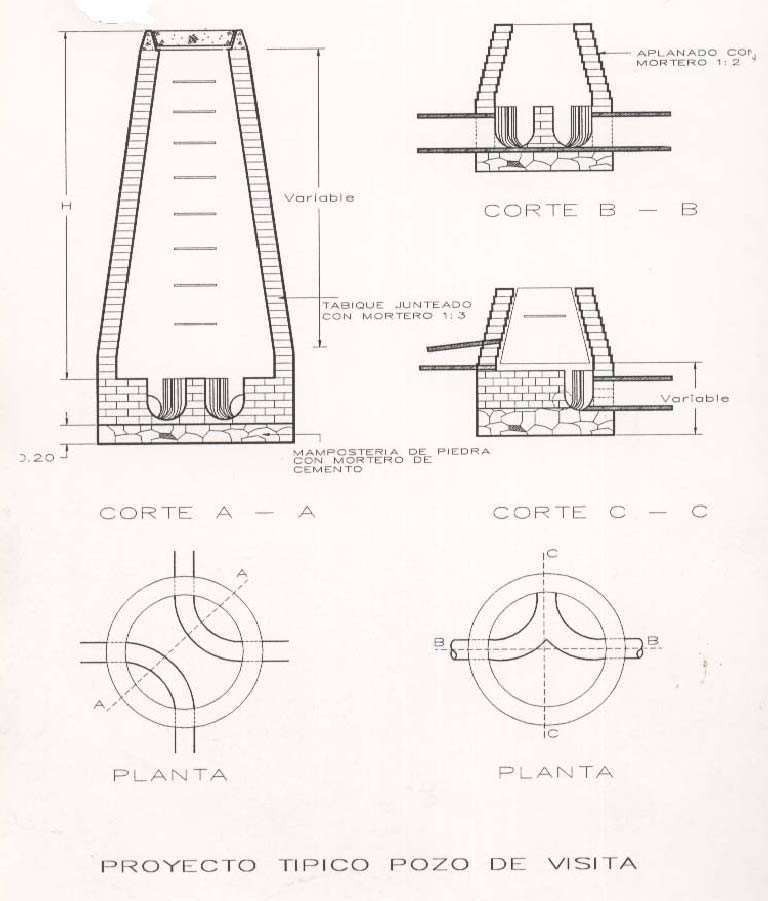 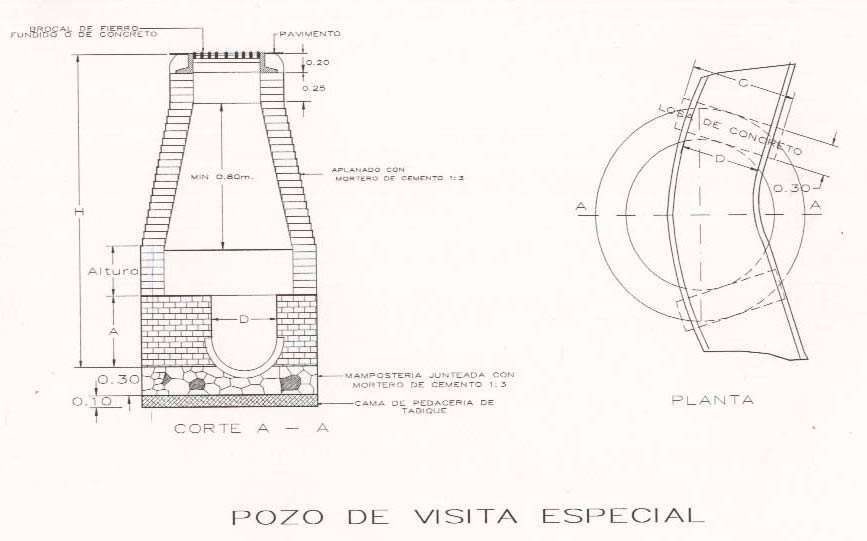 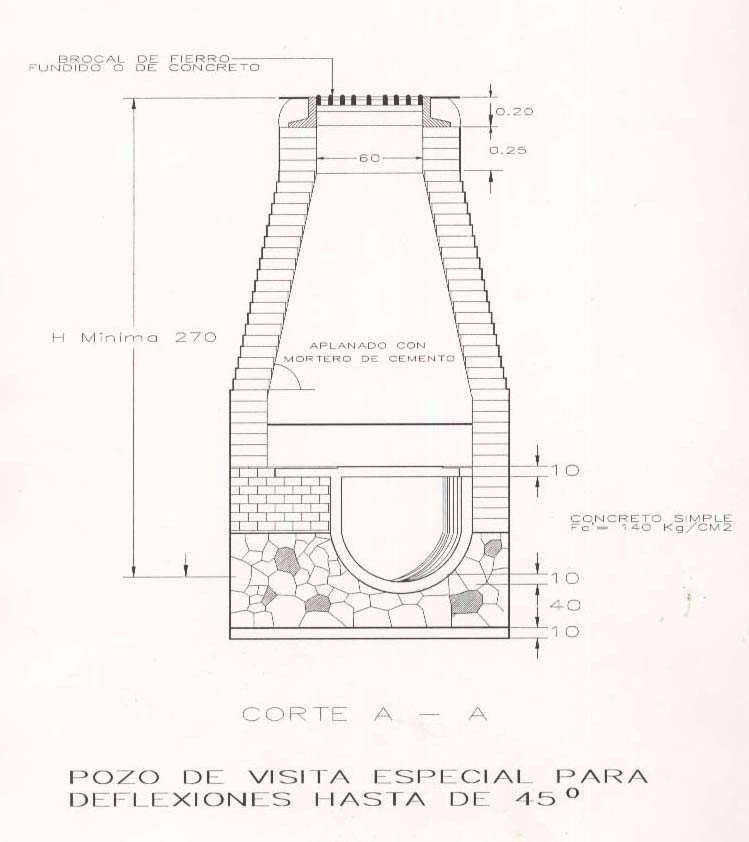 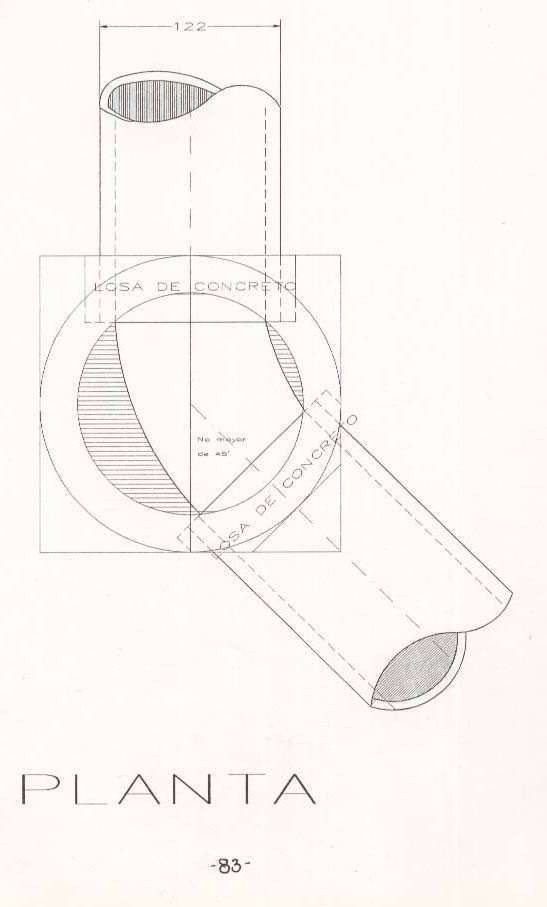 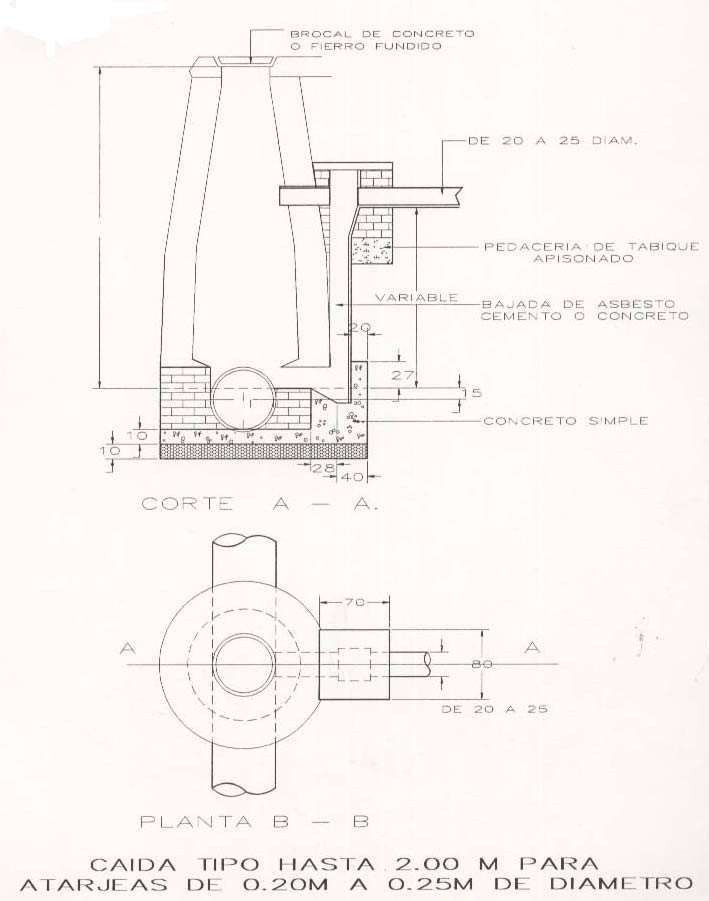 BROCALES Y TAPAS PARA POZOS DE VISTA.3110.01 AL 3110.03DEFINICIÓN Y EJECUCIÓN. Se entenderá por colocación de brocales y tapas a las actividades que ejecute el Contratista en los pozos de visita de acuerdo con el proyecto y/o las órdenes del Residente.Cuando el proyecto y/o las órdenes del Residente lo señalen los brocales y tapas deberán ser de fierro fundido.La colocación de brocales y tapas de fierro fundido serán estimadas y liquidadas de acuerdo con este concepto en su definición implícita.Cuando de acuerdo con el proyecto y/o las órdenes del Residente los brocales y tapas deban ser de concreto, serán fabricados y colocados por el Contratista.El concreto que se emplee en la fabricación de brocales y tapas deberá de tener una resistencia f'c=175 kg/cm2 y ser fabricado de acuerdo con las especificaciones respectivas.MEDICIÓN Y PAGO. La colocación de brocales y tapas, así como la fabricación y colocación de brocales y tapas de concreto, se medirá en piezas. Al efecto se determinara en la obra el número de piezas colocadas en base al proyecto y/o lo ordenado por el Residente.El precio unitario incluye el suministro de todos los materiales, mermas y acarreos, fletes; la mano de obra y el equipo (no incluye el suministro del brocal y tapa de fierro fundido; pero si su manejo, maniobras totales e instalación).CONEXIONES DOMICILIARIAS (SLANT Y CODO).3130.01 AL 3130.04DEFINICIÓN Y EJECUCIÓN. El trabajo consiste en perforar tuberías de concreto simple o reforzado de la red de alcantarillado, para la inserción de la acometida de SLANT, debiendo ejecutarse sin que el tubo se agriete, así como cuidar el manejo de los accesorios de la toma domiciliaria.El Contratista instalará las conexiones domiciliarias, a partir del parámetro exterior de los edificios en el sitio que señalen los planos o el Residente y las terminará conectándolas en la inserción correspondiente en el alcantarillado; el otro extremo de la conexión, según lo determine el Residente, lo tapará el Contratista con tapa de ladrillo y mortero pobre de cemento.Las conexiones formaran con el alcantarillado un ángulo aproximado de 90 (noventa) grados en planta.Excepcionalmente se admitirán inflexiones con ángulos distintos al citado. Los codos se anclarán a satisfacción del Residente. Para las conexiones se usará tubo de 15 centímetros, 20 centímetros o más de diámetro a juicio del Residente.La pendiente mínima que en general se admitirá para la tubería de la conexión será del 1% (uno) por ciento, y el colchón sobre el lomo del tubo en cualquier lugar de su longitud, tendrá como mínimo 90 (noventa) centímetros. Previa autorización escrita del ResidenteLa pendiente podrá reducirse a un medio (1/2) por ciento, pero únicamente cuando ello sea necesario a fin de dejar el colchón mínimo de 90 (noventa) centímetros. Antes de construir las conexiones, el Contratista se cerciorará de la profundidad de la salida del albañal del predio, si existiera y de las condiciones de pendiente existentes dentro del interior del mismo, a fin de evitar que cuando se construyan albañales en el interior del predio, ellos queden faltos de colchón, o faltos de la pendiente debida. Si no fuera posible satisfacer ambos requisitos de colchón y pendiente mínimos; el Contratista no hará la conexión y deberá comunicarlo por escrito al Residente para que éste resuelva lo procedente.Para hacer las conexiones domiciliarias se construirán primero las de un solo lado de determinado tramo del alcantarillado, después de terminadas totalmente éstas, se construirán las del otro lado.MEDICIÓN Y PAGO. La instalación de conexiones domiciliarias y pluviales del servicio de alcantarillado, se medirá en conexiones comprendida cada una de ellas exclusivamente la acometida (SLANT) y el Codo de 45 grados; es decir será por juego. El precio unitario incluye las maniobras para distribuir las piezas a lo largo de la zanja, bajada y tendido, perforación de la tubería, y junteo con mortero cemento arena, en base al proyecto y/o lo ordenado por el Residente.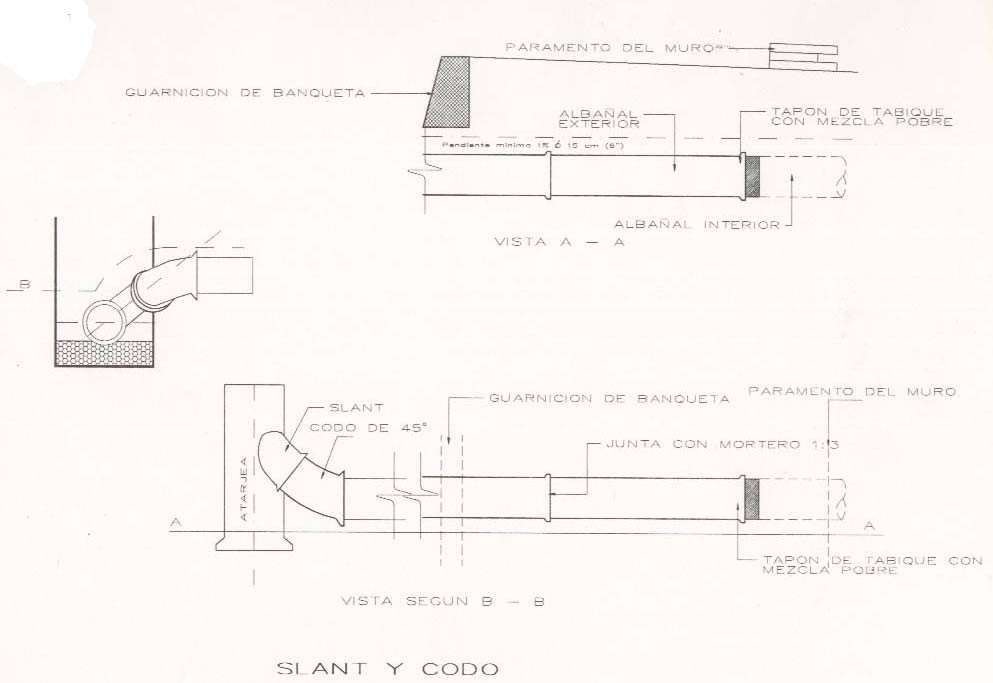 MUROS DE TABIQUE ROJO RECOCIDO.4020.01 AL 4020.03 Y 4020.04DEFINICIÓN Y EJECUCIÓN.- Muro de tabique recocido es la obra de albañilería formada por tabiques unidos entre sí por medio de mortero cemento-arena en proporción 1:5, para formar lienzos, mochetas, repisas, etc. Los tabiques podrán ser recosidos, prensado, o cualquier otro tipo ordenado por el proyecto y/o por el Residente.El material empleado en los muros de tabique común deberá ser nuevo, con bordes rectos y paralelos, con esquinas rectangulares, y afectando la forma de un prisma rectangular. Su estructura será compacta y homogénea. No presentará en su acabado imperfecciones que disminuyan su resistencia, duración o aspecto; a la percusión producirá un sonido metálico. Será de buena calidad, resistente, homogéneo, durable, capaz de resistir a la acción del intemperísmo y de grano fino. Todos los tabiques deberán ser aproximadamente del mismo color, sin chipotes, rotos, grietas y otros defectos.En general, el tabique rojo común tendrá un ancho igual al doble de su peralte y un largo igual al cuádruplo de dicho peralte. Todos los tabiques serán sensiblemente de las mismas dimensiones.En el momento de ser colocados los tabiques deberán estar libres de polvo, aceite, grasa y cualquier otra substancia extraña que impida una adherencia efectiva del mortero que se emplee en el junteo.El mortero con que se unan y asienten los tabiques se compondrá de cemento y arena fina, de acuerdo con lo estipulado en el proyecto y/o las órdenes del Residente, agregándose el agua que sea necesaria para obtener la consistencia y plasticidad debidas.Todos los tabiques se asentarán y unirán con mortero fresco una vez limpiados perfectamente y saturados con agua, y se acomodarán sin dar tiempo a que el mortero endurezca.El mortero que se vaya requiriendo para la construcción de los muros de tabique deberá de ser fabricado de tal forma que sea utilizado de inmediato dentro de los treinta minutos posteriores a su fabricación, desechándose el material que sobrepase el lapso estipulado.El espesor del mortero de cemento entre los tabiques deberá de ser de medio a uno y medio centímetros, según lo indicado en el proyecto y/o las órdenes del Residente. Las juntas de asiento de los tabiques deberán de formar hiladas horizontales y las juntas verticales quedarán cuatrapeadas y a plomo. Las juntas se llenarán y entallarán correctamente con mortero en toda su longitud conforme progrese la construcción. Las juntas visibles en los paramentos se conformarán y entallarán con juntas de intemperie, a menos que el proyecto ordene otra cosa. Cuando las juntas sean visibles y se empleen como motivo de ornato, se entallarán con una entrante o una saliente de mortero de cemento, las que tendrán forma achaflanada o semicircular y su ancho estará comprendido entre 1 (uno) y 1 1/2 (uno y medio) centímetros, con las modificaciones señaladas en el proyecto.Las juntas que por cualquier motivo no se hubieran entallado al asentar el tabique, se mojarán perfectamente con agua limpia y se llenarán con mortero hasta el reborde de las mismas. Mientras se realiza el entallado de estas juntas, la parte de muro en general se conservara mojada.No se permitirá que el peralte de una hilada sea mayor que el de la inferior, excepción hecha de cuando se trate de hiladas que se liguen al "lecho bajo" de una trabe o estructura, o bien que ello sea requerido por el aparejo empleado en los muros, de acuerdo con el proyecto y/o las órdenes del Residente. Se evitará el uso de lajas, calzas o cualquier otro material de relleno, salvo cuando este sea indispensable para llenar huecos irregulares o cuando forzosamente se requiera una pieza especial para completar la hilada.En general el espesor de las obras de muros de tabique rojo recocido será de 7 (siete), 14 (catorce), 28 (veintiocho) o 42 (cuarenta y dos) centímetros, de acuerdo con lo señalado en el proyecto y/o por las órdenes del Residente.En la construcción de muros se deberán humedecer bien los tabiques antes de colocarse, se nivelará la superficie del desplante, se trazaran los ejes o paños de los muros utilizando hilos y crucetas de madera. Esconveniente al iniciar el muro levantar primero las esquinas, pues estas sirven de amarre a los hilos de guía, rectificándose las hiladas con el plomo y el nivel conforme se va avanzando el muro o muros.MEDICIÓN Y PAGO.- Los muros de tabique rojo recocido que construya el Contratista serán medidos en metros cuadrados con aproximación a dos decimales, y para el efecto se medirán directamente en la obra el número de metros cuadrados de lienzo de muro construidos de acuerdo con el proyecto y/o las órdenes del Residente. En la medición se incluirán las mochetas y cornisas, pero se descontarán los vanos correspondientes a puertas, ventanas y claros.El pago de estos conceptos se hará de acuerdo con las características y espesores aquí contemplados, incluyendo el suministro de todos los materiales en obra, es decir, incluyendo fletes totales, maniobras, movimientos locales, mermas y desperdicios; así mismo el equipo cuando se requiera, el andamiaje y la mano de obra así como herramienta.FABRICACIÓN Y LANZADO DE CONCRETO.4032.01 4032.03DEFINICIÓN Y EJECUCIÓN. En los aspectos generales es aplicable lo asentado en la especificación 4030.- Se entiende por concreto lanzado al concreto producido por la proyección de mezcla humedecida de agregados-cemento en proporciones adecuadas pudiendo o no tener aditivos y aplicado sobre una superficie por medio de presión de aire a través de un recipiente de alimentación continua.La construcción de estructuras de concreto lanzado, deberá hacerse de acuerdo con las líneas, elevaciones y dimensiones que señale el proyecto y/o las órdenes del Residente, quedarán sujetas a las modificaciones que ordene la CONAGUA cuando lo crea conveniente. El concreto empleado, en general, deberá tener una resistencia por lo menos igual al valor indicado para cada una de las partes de la obra, conforme a los planos y estipulaciones del proyecto y/o las órdenes del Residente. El contratista deberá proporcionar las facilidades necesarias para la obtención y manejo de muestras representativas para realizar las pruebas correspondientes de concreto, conforme a las indicaciones del Residente.La localización de las juntas de construcción deberá ser aprobada por la CONAGUA.Los ingredientes del concreto lanzado se mezclarán perfectamente en mezcladoras de tamaño y tipo apropiado, y diseñadas para asegurar positivamente la distribución uniforme de todos los materiales componentes al final del periodo de mezclado.El tiempo en el mezclado húmedo, se medirá después que estén en la mezcladora todos los materiales, con excepción de la cantidad total de agua. Los tiempos mínimos de mezclado serán especificados basándose en un control apropiado de la velocidad de rotación de la mezcladora y de la introducción de los materiales, quedando a juicio de la dependencia el aumentar el tiempo de mezclado cuando lo juzgue conveniente. El concreto deberá ser uniforme en composición y consistencia de carga en carga, excepto cuando se requieran cambios en composición y consistencia. El agua se introducirá en la mezcladora, antes, durante y después de la carga de la mezcladora. No se permitirá el sobre mezclado excesivo que requiera la adición de agua para preservar la consistencia requerida del concreto. Cualquier equipo que en determinado tiempo no de resultados satisfactorios se deberá reparar rápida y efectivamente o deberá ser sustituido.La cantidad de agua que entre en la mezcladora o en la boquilla para formar la mezcla, será justamente la suficiente para que con el tiempo normal de mezclado produzca una mezcla que a juicio del Residente pueda trabajarse convenientemente en su lugar sin que haya segregación y produzca la densidad, impermeabilidad y superficies lisas deseadas. No se permitirá el mezclado por mayor tiempo del especificado para conservar la consistencia requerida del concreto. La cantidad de agua deberá cambiarse de acuerdo con las variaciones de humedad contenida en los agregados, a manera de producir un concreto de la consistencia uniforme requerida.No se lanzará concreto para revestimiento, construcción de estructuras, dentellones, etc., hasta que toda el agua que se encuentre en la superficie que vaya a ser cubierta con concreto haya sido desalojada. No se lanzaráconcreto en agua sino con la aprobación escrita del Residente y el método de depósito del concreto estará sujeto a su aprobación; ningún lanzado deberá estar expuesto a una corriente de agua sin que haya alcanzado su fraguado inicial.Rebote: se entiende por rebote al grado de dificultad que se presenta al utilizar concreto lanzado. los materiales de rebote son agregados que no se adhieren al respaldo donde se lanza el concreto y retachan fuera del área de colocación en forma suelta, la proporción inicial del rebote es alta; al formarse una capa, reduce notablemente la cantidad de material no adherido; los porcentajes de rebote en cualquier situación dependen básicamente de eficiencia de hidratación, relación de agua-cemento, granulometría de los agregados, velocidad de la boquilla, ángulo y distancia de impacto y habilidad del lanzador.El contratista deberá considerar en el precio unitario además de los desperdicios propios de la fabricación; el desperdicio por rebote. A manera enunciativa se indican los siguientes valores por pérdida de material en rebote de acuerdo a las distintas posiciones de lanzado.Todo el material de rebote o bolsas de arena deberán eliminarse durante el desarrollo del trabajo.La mezcla que se haya endurecido al grado de no poder lanzarse, será desechada. La mezcla se lanzará siempre en su posición final y no se dejará que se escurra, permitiendo o causando degradación. No se permitirá la separación excesiva del agregado grueso a causa de dejarlo caer desde altura considerable o muy desviado de la vertical o porque choque contra las formas o contra el acero de refuerzo; donde tal separación pudiera ocurrir se colocaran canaletas y deflectores adecuados para confinar y controlar la caída del concreto excepto donde se interpongan juntas.El concreto en formas se lanzará formando capas continuas aproximadamente horizontales cuyo espesor general no exceda de 50 (cincuenta) centímetros. La cantidad del concreto lanzado en cada sitio estará sujeta a la aprobación del Residente. Las juntas de construcción serán aproximadamente horizontales a no ser que se muestren de otro modo en los planos o que lo ordene el Residente y se les dará la forma prescrita usando moldes donde sea necesario o se asegurará una unión adecuada con la lanzada subsecuente, retirando la " nata superficial " a base de una operación de picado satisfactoria.Todas las intersecciones de las juntas de construcción con superficies de concreto quedarán a la vista, se harán rectas y a nivel o a plomo según el caso.La temperatura del concreto a lanzar no deberá ser mayor de 27 (veintisiete) grados centígrados ni menor de 4 (cuatro) grados centígrados. En los lanzados de concreto durante los meses de verano, se emplearán medios efectivos tal como enfriado del agua de mezclado, lanzado de noche y otros medios aprobados para mantener la temperatura máxima especificada. En caso de tener temperaturas menores de 4 cuatro) grados centígrados, no se harán lanzados de concreto a excepción de los que apruebe el Residente.Los aditivos solubles deberán disolverse en agua antes de añadirse a la mezcla. Los aditivos se mezclarán en un tambor o tanque con agua y la solución se bombea a la boquilla. Los polvos se mezclan con el cemento antes que éste se mezcle con el agregado.Para el refuerzo en el concreto lanzado se recomienda como practica general el uso de malla de 50 x 50 mm o 100 x 100 mm, calibres del 8 a 13 A.S.& W. (AMERICAN STEEL AND WIRE) suministrado en láminaso rollos. Este concepto se pagará por separado.No se recomienda el uso de los siguientes tipos de refuerzos ya que tienden a producir problemas de rebote: a).- Varillas torcidas.b).- Varillas corrugadas.c).- Mallas de metal desplegado.d).- Mallas cerradas de alambre para gallinero.MEDICIÓN Y PAGO.- La fabricación y lanzado de concreto se medirá en metros cúbicos del material colocado con aproximación a dos decimales, y de acuerdo a datos y volumen del proyecto y/o las órdenes del Residente.No se medirán para fines de pago los volúmenes de concreto lanzado fuera de las secciones de proyecto y/u órdenes del Residente, ni el concreto lanzado para ocupar sobre excavaciones imputables al contratista.De manera enunciativa se señalan a continuación las principales actividades que se contemplan en estos conceptos.a).- El suministro del cemento puesto en el lugar de su utilización considerando carga en el sitio de abastecimiento, todos los acarreos totales hasta la obra y descarga, incluyendo todas las mermas y desperdicios para dar la resistencia requerida.b).- La adquisición y/u obtención de la arena y del agregado grueso en las cantidades necesarias considerando, regalías, carga en el lugar de obtención, transporte total hasta el lugar de su utilización y descarga, mermas y desperdicios.c).- El suministro en el lugar de su utilización de agua con mermas y desperdicios. d).- El curado con agua y/o curacreto.e).- La mano de obra y el equipo necesarios.f).- Desperdicios por procedimiento constructivo y/o rebotes.Se ratifica que la CONAGUA al utilizar estos conceptos está pagando unidades de obra terminada y con la resistencia especificada; Por lo que el contratista tomará las consideraciones y procedimientos constructivos de su estricta responsabilidad para proporcionar las resistencias de proyecto y/o las indicaciones del Residente.FABRICACIÓN Y COLOCACIÓN DE CONCRETO.4030.01 AL 4030.05DEFINICIÓN Y EJECUCIÓN.- Se entenderá por concreto el producto endurecido resultante de la combinación y mezcla de cemento, agua y agregados pétreos en proporciones adecuadas, pudiendo o no teneraditivos para su mejoramiento.La construcción de estructuras y el revestimiento de canales con concreto, deberá hacerse de acuerdo con las líneas, elevaciones y dimensiones que señale el proyecto y/u ordene el Residente. Las dimensiones de las estructuras que señale el proyecto quedarán sujetas a las modificaciones que ordene el Residente cuando así lo crea conveniente. El concreto empleado en la construcción, en general, deberá tener una resistencia a la compresión por lo menos igual al valor indicado para cada una de las partes de la obra, conforme a los planos y especificaciones del proyecto y/o lo ordenado por el Residente. El Contratista deberá proporcionar las facilidades necesarias para la obtención y manejo de muestras representativas para realizar las pruebas correspondientes de concreto, conforme a las indicaciones del Residente.La localización de las juntas de construcción deberá ser aprobada por el Residente.Se entenderá por cemento el material inorgánico finalmente pulverizado, que al agregarle agua, ya sea solo o mezclado con arena, grava, y otros materiales, tiene la propiedad de fraguar y endurecer, incluso bajo el agua, en virtud de reacciones químicas durante la hidratación y que, una vez endurecido, desarrolla su resistencia y conserva su estabilidad.Conforme a la Norma NMX-C-414-ONNCCE-2010, los diferentes tipos de cemento se designan como sigue:El cemento de cada uno de los 6 (SEIS) tipos antes señalados deberá cumplir con las especificaciones físicas y químicas de acuerdo a las Normas Oficiales.Se entenderá por Cemento Portland Ordinario.- Es el cemento producido a base de la molienda de Clinker portland y usualmente sulfato de calcio.Se entenderá por Cemento Portland Puzolánico.- Es el cemento que resulta de la integración de Clinker portland, materiales puzolánicos y sulfato de calcio.Se entenderá por Cemento Portland con Escoria Granulada de alto horno.- Es el cemento que resulta de la integración de Clinker portland, escoria granulada de alto horno y sulfato de calcio.Se entenderá por Cemento Portland Compuesto.- Es el cemento que resulta de la integración de Clinker portland, sulfato de calcio y una mezcla de materiales puzolánicos, escoria alto horno y caliza. En el caso de la caliza, éste puede ser componente único.Se entenderá por Cemento Portland con humo de Sílice.- Es el cemento que resulta de la integración de Clinker portland, humo de sílice y sulfato de calcio.Se entenderá por Cemento con Escoria Granulada de alto horno.- Es el cemento que resulta de la integración de Clinker portland, sulfato de calcio y principalmente escoria granulada de alto horno.De acuerdo a la clase resistente, estos pueden ser:La resistencia normal de un cemento es la resistencia mínima mecánica a la compresión a los 28 días y se indica como 20, 30 o 40 en Newton por milímetro cuadrado (N/mm2).De acuerdo a sus características especiales, éstos pueden ser:Ejemplo de identificación del cemento:Un cemento portland Puzolánico de clase 30 de baja reactividad alcalina-agregado y bajo calor de hidratación se identifica como:Cemento CPP 30 BRA/BCHDentro de los materiales que de acuerdo con la definición deben considerarse como nocivas, todas aquellas sustancias inorgánicas de las que se conoce un efecto retardante en el endurecimiento.Se entiende por puzolanas aquellos materiales compuestos principalmente por óxidos de silicio o por sales cálcicas de los ácidos silicios que en presencia del agua y a la temperatura ambiente sean capaces de reaccionar con el hidróxido de calcio para formar compuestos cementantes.La arena que se emplee para la fabricación de mortero y concreto, y que en su caso deba proporcionar el Contratista, deberá consistir en fragmentos de roca duros de un diámetro no mayor de 5 (cinco) mm, densos, durables y libres de cantidades objetables de polvo, tierra, partículas de tamaño mayor, pizarras, álcalis, materia orgánica, tierra vegetal, mica y otras sustancias perjudiciales y deberán satisfacer los requisitos siguientes:a).- Las partículas no deberán tener formas lajeadas o alargadas sino aproximadamente esféricas o cúbicas.b).- El contenido del material orgánico deberá ser tal, que en la prueba de color (A.S.T.M., designación C-40), se obtenga un color más claro que el estándar, para que sea satisfactorio.c).- El contenido de polvo (partículas menores de 74 (setenta y cuatro) micras: cedazo número 200 (A.S.T.M., designación C- 117), no deberá exceder del 3 (tres) por ciento en peso.d).- El contenido de partículas suaves, tepetates, pizarras, etc. sumado con el contenido de arcillas ylimo no deberá exceder del 6 (seis) por ciento en peso.e).- Cuando la arena se obtenga de bancos naturales de este material, se procurará que su granulometría esté comprendida entre los límites máximos y mínimos, especificación A.S.T.M.E.11.3a.Cuando se presenten serias dificultades para conservar la graduación de la arena dentro de los límites citados, el Residente podrá autorizar algunas ligeras variaciones al respecto. Salvo en los casos en que el Residente otorgue autorización expresa por escrito, la arena se deberá lavar siempre.La arena entregada a la planta mezcladora deberá tener un contenido de humedad uniforme y estable, no mayor de 6 (seis) por ciento.El agregado grueso que se utilice para la fabricación de concreto y que en su caso deba proporcionar el Contratista, consistirá en fragmentos de roca duros, de un diámetro mayor de 5 (cinco) mm, densos, durables, libres de cantidades objetables de polvo, tierra, pizarras, álcalis, materia orgánica, tierra vegetal, mica y otras substancias perjudiciales y deberá satisfacer los siguientes requisitos:a).- Las partículas no deberán tener formas lajeadas o alargadas sino aproximadamente esféricas o cubicas.b).- La densidad absoluta no deberá ser menor de 2.4.c).- El contenido de polvo (partículas menores de 74 (setenta y cuatro) micras: cedazo numero 200 (doscientos) (A.S.T.M., designación C-117), no deberá exceder del 1 (uno) por ciento, en peso.d).- El contenido de partículas suaves determinado por la prueba respectiva "  Método Standard deU.S. Bureau of Reclamation" (designación 18), no deberá exceder del 1 (uno) por ciento, en peso.e).- No deberá contener materia orgánica, sales o cualquier otra sustancia extraña en proporción perjudicial para el concreto.Cuando se empleen tolvas para el almacenamiento y el proporcionamiento de los agregados para el concreto, éstas deberán ser construidas de manera que se limpien por sí mismas y se descarguen hasta estar prácticamente vacías por lo menos cada 48 (cuarenta y ocho) horas.La carga de las tolvas deberá hacerse en tal forma que el material se coloque directamente sobre las descargas, centrado con respecto a las tolvas. El equipo para el transporte de los materiales ya dosificados hasta la mezcladora, deberá estar construido y ser mantenido y operado de manera que no haya perdidas de materiales durante el transporte ni se entremezclen distintas cargas.Los ingredientes del concreto se mezclarán perfectamente en mezcladoras de tamaño y tipo aprobado, y diseñadas para asegurar positivamente la distribución uniforme de todos los materiales componentes al final del periodo de mezclado.El tiempo se medirá después de que estén en la mezcladora todos los materiales, con excepción de la cantidad total de agua. Los tiempos mínimos de mezclado han sido especificados basándose en un control apropiado de la velocidad de rotación de la mezcladora y de la introducción de los materiales, quedando a juicio del Residente el aumentar el tiempo de mezclado cuando lo juzgue conveniente. El concreto deberá ser uniforme en composición y consistencia de carga en carga, excepto cuando se requieran cambios en composición o consistencia. El agua se introducirá en la mezcladora, antes, durante y después de la carga de la mezcladora. No se permitirá el sobre mezclado excesivo que requiera la adición de agua para preservar la consistencia requerida del concreto. Cualquiera mezcladora que en cualquier tiempo no de resultados satisfactorios se deberá reparar rápida y efectivamente o deberá ser sustituida.La cantidad de agua que entre en la mezcladora para formar el concreto, será justamente la suficiente para que con el tiempo normal de mezclado produzca un concreto que a juicio del Residente pueda trabajarse convenientemente en su lugar sin que haya segregación y que con los métodos de acomodamiento estipulados por el Residente produzcan la densidad, impermeabilidad y superficies lisas deseadas. No se permitirá el mezclado por mayor tiempo del normal para conservar la consistencia requerida del concreto. La cantidad deagua deberá cambiarse de acuerdo con las variaciones de humedad contenida en los agregados, de manera de producir un concreto de la consistencia uniforme requerida.No se vaciará concreto para revestimientos, cimentación de estructuras, dentellones, etc., hasta que toda el agua que se encuentre en la superficie que vaya a ser cubierta con concreto haya sido desalojada. No se vaciará concreto en agua sino con la aprobación escrita del Residente y el método de depósito del concretoestará sujeto a su aprobación. No se permitirá vaciar concreto en agua corriente y ningún colado deberá estar expuesto a una corriente de agua sin que haya alcanzado su fraguado inicial.El concreto que se haya endurecido al grado de no poder colocarse, será desechado. El concreto se vaciará siempre en su posición final y no se dejará que se escurra, permitiendo o causando segregación. No se permitirá la separación excesiva del agregado grueso a causa de dejarlo caer desde grande altura o muy desviado de la vertical o porque choque contra las formas o contra las varillas de refuerzo; donde tal separación pudiera ocurrir, se colocarán canaletas y deflectores adecuados para confinar y controlar la caída del concreto. Excepto donde se interpongan juntas, todo el concreto en formas se colocará en capas continuas aproximadamente horizontales cuyo espesor generalmente no excederá de 50 (cincuenta) centímetros. La cantidad del concreto depositado en cada sitio estará sujeta a la aprobación del Residente. Las juntas de construcción serán aproximadamente horizontales a no ser que se muestren de otro modo en los planos o que lo ordene el Residente y se les dará la forma prescrita usando moldes donde sea necesario o se asegurarauna unión adecuada con la colada subsecuente, retirando la "nata superficial" a base de una operación de "picado" satisfactorio.Todas las intersecciones de las juntas de construcción con superficies de concreto quedarán a la vista, se harán rectas y a nivel o a plomo según el caso.Cada capa de concreto se consolidará mediante vibrado hasta la densidad máxima practicable, de manera que quede libre de bolsas de agregado grueso y se acomode perfectamente contra todas las superficies de los moldes y materiales ahogados. Al compactar cada capa de concreto, el vibrador se pondrá en posición vertical y se dejará que la cabeza vibradora penetre en la parte superior de la capa subyacente para vibrarla de nuevo.La temperatura del concreto al colar no deberá ser mayor de 27 (veintisiete) grados centígrados y no deberá ser menor de 4 (cuatro) grados centígrados. En los colados de concreto durante los meses de verano, se emplearán medios efectivos tales como: regado del agregado, enfriado del agua de mezclado, colados de noche y otros medios aprobados para mantener la temperatura del concreto al vaciarse abajo de la temperatura máxima especificada. En caso de tener temperaturas menores de 4 (cuatro) grados centígrados no se harán colados de concreto.El concreto se compactará por medio de vibradores eléctricos o neumáticos del tipo de inmersión. Los vibradores de concreto que tengan cabezas vibradoras de 10 (diez) centímetros o más de diámetro, se operarán a frecuencias por lo menos de 6 000 (seis mil) vibraciones por minuto cuando sean metidos en elconcreto.Los vibradores de concreto que contengan cabezas vibradoras de menos de 10 (diez) centímetros de diámetro se operarán cuando menos a 7000 (siete mil) vibraciones por minuto cuando estén metidos en el concreto. Las nuevas capas de concreto no se colocarán sino hasta que las capas coladas previamente hayan sido debidamente vibradas. Se tendrá cuidado en evitar que la cabeza vibradora haga contacto con las superficies de las formas de madera.Todo el concreto se "curará" con membrana o con agua. Las superficies superiores de muros serán humedecidas con yute mojado u otros medios efectivos tan pronto como el concreto se haya endurecido lo suficiente para evitar que sea dañado por el agua y las superficies se mantendrán húmedas hasta que se aplique la composición para sellar. Las superficies moldeadas se mantendrán húmedas antes de remover las formas y durante la remoción.El concreto curado con agua se mantendrá mojado por lo menos por 21 (veintiún) días inmediatamente después del colado del concreto o hasta que sea cubierto con concreto fresco, por medio de material saturado de agua o por un sistema de tuberías perforadas, regaderas mecánicas o mangueras porosas, o por cualquier otro método aprobado por el Residente, que conserven las superficies que se van a curar continuamente (no periódicamente) mojadas. El agua usada por el curado llenará los requisitos del agua usada en la mezcla del concreto.El curado con membrana se hará con la aplicación de una composición para sellar con pigmento blanco que forme una membrana que retenga el agua en las superficies de concreto.Para usar la composición para sellar, se agitará previamente a fin de que el pigmento se distribuya uniformemente en el vehículo. Se revolverá por medio de un agitador mecánico efectivo operado por motor, por agitación por aire comprimido introducido en el fondo del tambor, por medio de un tramo de tubo o por otros medios efectivos. Las líneas de aire comprimido estarán provistas de trampas efectivas para evitar que el aceite o la humedad entren en la composición.MEDICIÓN Y PAGO.- El concreto se medirá en metros cúbicos con aproximación a dos decimales; y de acuerdo con la resistencia indicada en el proyecto; para lo cual se determinará directamente en la estructura el número de metros cúbicos colocados conforme a las líneas de proyecto y/u órdenes del Residente.No se medirán para fines de pago los volúmenes de concreto colocados fuera de las secciones de proyecto y/u órdenes del Residente, ni el concreto colocado para ocupar sobreexcavaciones imputables al Contratista. Así mismo se deberá de descontar el volumen ocupado por el acero de refuerzo, cuando este exceda el 2% del volumen de concreto cuantificado conforme a las líneas de proyecto.De manera enunciativa se señalan a continuación las principales actividades que se contemplan en estos conceptos:a).- El suministro del cemento en obra, considerando carga en el sitio de abastecimiento, todos los acarreos totales hasta la obra y descarga en la cantidad que se requiera incluyendo todas las mermas y desperdicios para dar la resistencia requerida.b).- La adquisición y/u obtención de la arena y la grava en las cantidades necesarias considerando, regalías, mermas y desperdicios, carga en el lugar de obtención, transporte total hasta la obra y descarga en el lugar de su utilización.c).- El suministro de toda el agua necesaria considerando regalías, mermas y desperdicios. d).- El curado con membrana, agua y/o curacreto.e).- La mano de obra, herramienta y el equipo necesarios.Se ratifica que la CONAGUA al utilizar estos conceptos está pagando unidades de obra terminada y con la resistencia especificada; por lo que el Contratista tomará las consideraciones y procedimientos constructivos de su estricta responsabilidad para proporcionar las resistencias de proyecto y/o a lo indicado por el Residente.PLANTILLAS COMPACTADAS.4070.01 y 4071.01DEFINICIÓN Y EJECUCIÓN.- Cuando a juicio del Residente el fondo de las excavaciones donde se desplantarán las cimentaciones no ofrezca la consistencia necesaria para sustentarlas y mantenerlas en posición estable; cuando las excavaciones hayan sido hechas en roca que por su naturaleza no hayan podido afinarse en grado tal que las estructuras de la cimentación tenga el asiento correcto y/o cuando el proyecto y/o el Residente así lo ordenen, se construirá una plantilla apisonada de 10 cm. de espesor mínimo, hecha con padecería de tabique, tezontle, piedra triturada o cualquier otro material adecuado para dejar una superficie nivelada para un correcto desplante de las estructuras de la cimentación.La plantilla se construirá en toda o en parte de la superficie que cubrirá la estructura de la cimentación, según lo indicado en el proyecto y/o por las órdenes del Residente.La compactación de la plantilla se efectuará en forma manual o con equipo mecánico, buscándose la uniformidad en toda la superficie de la excavación, hasta obtener el espesor estipulado en el proyecto y/o por las órdenes del Residente. En la compactación manual de la plantilla se utilizara un pisón con placa de fierro y previamente se aplicara al material la humedad necesaria para facilitar la compactación.La plantilla se apisonará hasta que el rebote del pisón señale que se ha logrado la mayor compactación posible, para lo cual al tiempo del apisonado se humedecerá el material en forma adecuada.Las plantillas deberán de construirse antes de iniciar el desplante de la cimentación de las estructuras que soportarán, y previamente a la iniciación de la construcción de las cimentaciones el Contratista deberá recabar el visto bueno del Residente para la plantilla construida, ya que en caso contrario éste podrá ordenar, si así lo considera conveniente, que se demuelan las partes de cimentación ya construidas y se levanten las superficies de plantilla que considere defectuosas, y se deberán construir nuevamente en forma correcta, sin que el Contratista tenga derecho a ninguna compensación adicional por este concepto.Cuando de acuerdo con lo estipulado en el proyecto y/o por las órdenes del Residente se requiera la construcción de una plantilla cementada, esta se formará agregando a los materiales base un mortero lo suficientemente fluido para que con el apisonado se logre la máxima homogeneidad y reducción de vacíos. La graduación de los materiales empleados para la fabricación del mortero será 1:5.MEDICIÓN Y PAGO.- La construcción de plantillas se medirá en metros cúbicos con aproximación a dos decimales, y al efecto se medirá directamente el volumen de la plantilla en función de las características de los materiales, conforme a lo indicado en el proyecto y/o las órdenes del Residente; quedando incluido el suministro de todos los materiales puestos en el lugar de su utilización considerando fletes, acarreos, maniobras y movimientos locales, mermas, desperdicios, la mano de obra, herramienta y el equipo.CIMBRAS DE MADERA4080.01 AL 4080.07DEFINICIÓN Y EJECUCIÓN.- Se entenderá por cimbra de madera, al conjunto de obra falsa y moldes temporales (formas para concreto) que se emplean para soportar, confinar y moldear la construcción de elementos estructurales hechos a base de concreto, durante el tiempo en que éste alcanza su resistencia de proyecto.El contratista deberá proyectar y diseñar la cimbra considerando los soportes, puntales, yugos, apoyos, contra venteos así como todos los elementos necesarios y su construcción será su responsabilidad.En el diseño de la cimbra el contratista podrá considerar, en forma enunciativa más no limitativa, los siguientes factores:EstabilidadCargas, incluyendo carga viva, muerta, lateral e impacto.Materiales por usar y sus correspondientes esfuerzos de trabajo.Rapidez y procedimiento de colocación del concreto.Contra flecha y excentricidad.Contra venteo horizontal y diagonal.Traslapes de puntales.Desplante adecuado de la obra falsa yEvitar distorsiones causadas por las presiones del concreto.EconomíaMateriales, tipos de elementos para la cimbra yNúmero de usos; dependerá del diseño del elemento estructural por colar y tipo deacabado.CalidadLa cimbra deberá terminarse con exactitud respecto a su alineamiento, nivel, acabado ylimpieza.Las formas deberán ser lo suficientemente fuertes para resistir la presión resultante del vaciado y vibración del concreto, estar sujetas rígidamente en su posición correcta e impermeables para evitar la pérdida de la lechada.Las formas deberán tener un traslape no menor de 2.5 centímetros con el concreto endurecido previamente colado y se sujetarán de manera que al hacer el siguiente colado las formas no se abran y no se permitan desalojamientos de las superficies del concreto o pérdida de lechada en las juntas. Se usarán pernos o tirantes adicionales, cuando sea necesario para ajustar las formas colocadas contra el concreto endurecido.Los moldes deberán limpiarse perfectamente antes de cada uso y se aplicara un desmoldante autorizado por el Residente. Así mismo la madera utilizada para la habilitación y colocación de la cimbra no deberá estar torcida o deformada, evitando colocar piezas con nudos en zonas de elementos estructurales que vayan a trabajar en tensión.El contratista deberá de tomar todas las medidas necesarias para dejar todas las preparaciones, ranuras o cajas para instalaciones, como líneas eléctricas, tuberías hidrosanitarias o cualquier otro indicado en los planos de proyecto y/o las órdenes del Residente. Cualquier desperfecto que quede sobre la superficie del concreto después de retiradas las cimbras, se deberá rellenar con un material de las mismas características del concreto.El entablado o el revestimiento de las formas deberán ser de tal clase y calidad, o deberá ser tratado o protegido de tal manera que no haya deterioro o descolorido químico de las superficies del concreto.Donde se especifique el acabado aparente, el entablado o el revestimiento se deberá instalar de manera que todas las líneas horizontales de las formas sean continuas sobre la superficie porconstruir.Los acabados que deberán darse a las superficies serán conforme al proyecto y/o las órdenes del Residente. En caso de que los acabados no estén especificados para una parte determinada de la obra, estos se harán semejantes a las superficies similares adyacentes o conforme lo indique el Residente.Se entenderá por cimbra común aquella que se utiliza cuando las superficies de las estructuras lleven alguna clase de recubrimiento o cuando se coloque algún material de relleno, y por cimbra aparente cuando las superficies de las estructuras queden a la vista, donde el aspecto es de vital importancia, en este caso la fabricación y colocación de la cimbra deberá construirse con mano de obra calificada conforme a la forma y dimensiones exactas y con un buen acabado conforme al proyecto y/o las órdenes del Residente, el contratista no colocará concreto hasta que el Residente autorice que la cimbra se encuentra en condiciones de que se pueda utilizarse para dicho propósito, esto se aplicará tanto a la cimbra común como a la cimbra aparente.Deberán calafatearse las juntas cuyas aberturas no excedan de 6 milímetros, con un material que garantice un buen sello, que resista sin deformarse o romperse al contacto con el concreto y que no produzca depresiones ni salientes en exceso.Antes de la aceptación final del trabajo, el Contratista limpiará todas las superficies descubiertas, de todas las incrustaciones y manchas desagradables.Las formas se dejarán en su lugar hasta que el Residente autorice su remoción y se removerán con cuidado para no dañar el concreto. La remoción se autorizará y se efectuará considerando la resistencia de diseño del concreto y del elemento estructural de que se trate.Se deberán colocar tiras de relleno en los rincones de las formas para producir aristas achaflanadas en las esquinas del concreto permanentemente expuesto. Los rincones del concreto y las juntas moldeadas no necesitarán llevar chaflanes, salvo que en los planos del proyecto así se indique o que lo ordene el Residente.MEDICIÓN Y PAGO.- Las cimbras para concreto se medirán en metros cuadrados, con aproximación a dos decimales. Al efecto, se medirán directamente en las superficies de contacto que fueron cubiertas por las mismas, es decir por área de contacto, conforme a lo indicado en el proyecto y/o lo ordenado por el Residente.El precio unitario incluye todos los materiales, mano de obra necesaria, herramienta y equipo para la habilitación, cimbrado y descimbrado.No se medirán para fines de pago las cimbras empleadas para confinar concreto que debió haber sido vaciado directamente contra la excavación y que requirió su uso por sobre excavaciones u otras causas imputables al Contratista, ni tampoco las cimbras empleadas fuera de las líneas y niveles del proyecto y/o las órdenes del Residente.SUMINISTRO Y COLOCACIÓN DE ACERO DE REFUERZO.4090.01, 4090.02 Y 4090.03DEFINICIÓN Y EJECUCIÓN.- Se entenderá por suministro y colocación de acero de refuerzo al conjunto de operaciones necesarias para cortar, doblar, formar ganchos y colocar las varillas de acero de refuerzo utilizadas para la formación de estructuras de concreto reforzado, conforme a las líneas de proyecto y/o las órdenes del Residente.El acero de refuerzo que proporcione el Contratista, deberá llenar los requisitos señalados para este material en la norma NMX-B-72-CANACERO, de la Dirección General de Normas, así como las normas complementarias.El acero de alta resistencia deberá satisfacer los requisitos señalados para ella en las normas A-431 y A-432 de la A.S.T.M.El acero de refuerzo deberá ser enderezado en la forma adecuada, previamente a su colocación en las estructuras.Las distancias a que deban colocarse las varillas de refuerzo que se indiquen en los planos, serán consideradas de centro a centro, salvo que específicamente se indique otra cosa; la posición exacta, el traslape, el tamaño y la forma de las varillas, deberán ser las que se consignan en los planos o las que ordene el Residente.Antes de proceder a su colocación, las superficies de las varillas y de los soportes metálicos de éstas, deberán limpiarse de óxido, polvo, grasa u otras substancias y deberán mantenerse en estas condiciones hasta que queden ahogadas en el concreto.Las varillas deberán ser colocadas y aseguradas exactamente en su lugar, por medio de soportes metálicos, etc., de manera que no sufran movimientos durante el vaciado del concreto y hasta el fraguado inicial de éste. Se deberá tener el cuidado necesario para aprovechar de la mejor manera la longitud de las varillas de refuerzo.MEDICIÓN Y PAGO.- La cuantificación del acero de refuerzo se hará por kilogramo colocado con aproximación a dos decimales, quedando incluido en el precio: mermas, desperdicios, descalibres, sobrantes;los fletes totales; las maniobras y manejos locales hasta dejarlo en el sitio de su colocación; la mano de obra, el equipo y la herramienta necesaria, así como alambre y silletas necesarias. Considerando como máximo el peso teórico tabulado según el diámetro de la varilla conforme a las líneas de proyecto y/o las órdenes del Residente.De manera especial debe contemplarse cuando la varilla sea de 1" de diámetro o mayor, ya que no irá traslapada sino soldada a tope, cumplimentando los requisitos de soldadura.SUMINISTRO Y COLOCACIÓN DE MALLA ELECTROSOLDADA.4091.01 AL 4091.03DEFINICIÓN Y EJECUCIÓN.- Se entenderá por “Suministro y colocación de malla electrosoldada” al conjunto de operaciones que deba realizar el Contratista para colocar la estructura formada a base de retícula de separación variable utilizando alambre de diferentes calibres (malla electrosoldada), con fatiga de rupturamínima de 5800 Kg/cm2, y limite elástico de 5000 Kg/ cm2. Los alambres deben estar soldados bajo control eléctrico de presión y calor, lo que garantizará una soldadura resistente en todos los cruces conforme a la normatividad vigente, a las líneas de proyecto y/o las órdenes del Residente.La nomenclatura usual para designar las características de la malla, está basada en cuatro números; el primero de los cuales indica la separación en pulgadas del alambre longitudinal; el segundo número la separación en pulgadas del alambre transversal; el tercer número indica el calibre del alambre longitudinal, y finalmente el cuarto número indica el calibre del alambre transversal.MEDICIÓN Y PAGO.- La cuantificación se hará por metro cuadrado con aproximación a dos decimales; tomando como base las características de la malla, y de acuerdo al proyecto y/o las órdenes del Residente. Se incluyen en éste concepto el suministro de la malla así como los materiales para su sujeción puestos en el lugar de su colocación considerando: los traslapes, las mermas, fletes y desperdicios, así como los separadores que se requieran y la mano de obra para cortar y colocar.APLANADOS Y EMBOQUILLADOS. 4100.01 AL 4100.06DEFINICIÓN Y EJECUCIÓN.- Aplanado es la obra de albañilería consistente en la aplicación de un mortero sobre la superficie de repellado para afinarlas y protegerlas de la acción del intemperísmo y con fines decorativos. El proporcionamiento del mortero será el especificado en el proyecto y/o las órdenes el Residente.Previamente a la aplicación del aplanado las superficies de los muros se humedecerán a fin de evitar pérdidas de agua en la masa del mortero.Cuando se trate de aplanados sobre superficies de concreto, éstas deberán de picarse y humedecerse previamente a la aplicación del mortero para el aplanado.La ejecución de los aplanados será realizada empleando una llana metálica, o cualquier otra herramienta, a plomo y regla y a los espesores del proyecto y/o las indicadas por el Residente, teniendo especial cuidado de que los repellados aplicados previamente a los lienzos de los muros o en las superficies de concreto se encuentren todavía húmedos.MEDICIÓN Y PAGO.- La medición de superficies aplanadas se hará en metros cuadrados, con aproximación a dos decimales y de acuerdo con los materiales y proporcionamiento; al efecto se medirán directamente en la obra las superficies aplanadas según el proyecto y/o las órdenes del Residente. Se incluye el suministro de todos los materiales en obra, considerando mermas, desperdicios, fletes, andamios, mano de obra y equipo así como herramienta.REPISONES.4122.01DEFINICIÓN Y EJECUCIÓN.- Repisón es la obra de albañilería que se ejecuta en el borde inferior horizontal del vano de una ventana, formando un repecho en la vuelta o derrame hacia el exterior del muro respectivo, con la función de facilitar el escurrimiento del agua pluvial hacia el exterior y protegerlo del paso del agua hacia el recinto interior limitado por el propio muro.Todo Repisón deberá de terminarse con una "nariz" que sobresaldrá un mínimo de 5 (cinco) cm. respecto al lienzo exterior del muro, disponiéndose la arista inferior de modo que escurra el agua; o bien formándole un "gotero".Los repisones se construirán en forma integral o a base de piezas con material pétreo natural o artificial, recocido, vitrificado o materiales metálicos y a las líneas y niveles que señale el proyecto y/o las órdenes del Residente.Cuando el Repisón se construya con material pétreo artificial éste será nuevo, de reconocida calidad y resistencia, con sus bordes rectos y paralelos dos a dos; con esquinas rectangulares, de estructura compacta y homogénea, sin sales solubles en su composición, de superficie tersa, sin chipotes, ni grietas y previamente aprobado por el Residente.Cuando el Repisón se especifique metálico, este se formará a base de láminas del número 18 y con las características generales definidas en el proyecto y/o las órdenes del Residente.Los repisones a base de piedras naturales y/o artificiales se adherirán firmemente al muro y entre sí por medio de un mortero de cemento Portland y arena cernida en proporción volumétrica de 1:3, o la que señale el proyecto y/o las órdenes del Residente.Los repisones metálicos, una vez presentados se llenarán en su parte posterior con concreto, en las proporciones que señalen el proyecto y/o las órdenes del Residente.En general, los repisones, cualquiera que sea su naturaleza, se ajustarán perfectamente al marco inferior de la ventana, para lo cual éste se colocará previamente para que no queden huecos entre el Repisón y el marco o contramarco, por los que pueda pasar el agua.Cuando el proyecto y/o el Residente así lo especifiquen, los repisones deberán ser asegurados con el empleo adicional de grapas de dimensiones y características adecuadas al tamaño de los mismos.Los repisones que resulten defectuosos, bien sea por los materiales empleados o por mala colocación, deberán de ser removidos y repuestos por el Contratista, sin que éste tenga derecho a ninguna compensación por este trabajo.MEDICIÓN Y PAGO.- Los repisones construidos por el Contratista serán medidos en metros lineales con aproximación a dos decimales; al efecto se medirá la longitud total de los repisones construidos con apego al proyecto y/o las órdenes del Residente.El Precio Unitario incluye el suministro de todos los materiales puestos en el lugar de su utilización considerando fletes, maniobras y movimientos locales, con mermas y desperdicios, mano de obra, herramienta, equipo, el concreto será f'c=150 kg/cm2 con una sección de 20 X 7 centímetros.SUMINISTRO Y COLOCACIÓN DE IMPERMEABILIZANTE INTEGRAL.4140.01.DEFINICIÓN Y EJECUCIÓN.- Comprende el suministro de un impermeabilizante integral aprobado por la CONAGUA, cuyo fabricante sea de reconocida capacidad técnica, mismo que se adicionará al concreto o mortero durante su fabricación en la forma y proporción estipulada por el fabricante o aprobado por la CONAGUA.MEDICIÓN Y PAGO.- En función del proporcionamiento aprobado por el Residente, se pagará por kilo de impermeabilizante colocado; para tal efecto y de acuerdo con la cantidad utilizada se determinará el número de kilos, debiendo incluir fletes, maniobras locales para su colocación y la mano de obra.IMPERMEABILIZACIÓN DE AZOTEAS O SUPERFICIES.4140.02.DEFINICIÓN Y EJECUCIÓN.- Impermeabilización es el trabajo que se ejecuta con la finalidad de proteger toda clase de construcción de la acción de la intemperie, así como del agua. Este trabajo consiste fundamentalmente en aplicar una primera capa de un sellador o primer; posteriormente un revestimiento impermeable en dos capas con membrana de refuerzo intermedio y finalmente un acabado protector, conforme al proyecto y/o las órdenes del Residente.Todos estos materiales deben presentar cualidades impermeables adherentes y de penetración; garantizando totalmente la protección.MEDICIÓN Y PAGO.- Para efectos de pago, este concepto se medirá en metros cuadrados, con aproximación a dos decimales y se medirá directamente en la obra conforme a las líneas de proyecto y/o las órdenes del Residente.El precio unitario comprende todos los materiales suministrados en obra, considerando fletes, acarreos, movimientos y maniobras locales, mermas y desperdicios, colocación, así como la mano de obra y la limpieza final.REGISTROS DE ALBAÑAL.6005.01 Y 6005.02DEFINICIÓN Y EJECUCIÓN.- Los registros de albañal son pequeñas cajas o estructuras que tienen acceso a los albañales del interior de los predios, permitiendo su inspección, así como la introducción de varillas u otros dispositivos semejantes para la limpieza de los mismos. Cuando los albañales sean muy profundos, las dimensiones de los registros deberán ser tales que permitan el acceso y maniobra de un operario.La construcción de los registros para albañal se sujetará a lo señalado en el proyecto y/o las órdenes del Residente, y sus dimensiones normales serán del orden de 60 x 60 cm o un mínimo de 60 x 40 cm, variando su profundidad en función de la configuración del terreno y de la pendiente del albañal.La excavación para alojar un registro de albañal se hará de las dimensiones necesarias para el mismo y se pagará por separado.Terminada la excavación se consolidará el fondo y se construirá sobre el mismo una plantilla de cimentación e inmediatamente se procederá a la construcción de una base de concreto simple de las características que señale el proyecto. En el proceso del colado de la base se formarán las medias cañas del albañal, bien sea empleando cerchas o tubos cortados por su plano medio longitudinal, en los tramos rectos, y con cerchas o tabique recocido en los tramos curvos.Sobre la base de concreto se desplantarán y construirán los muros de tabique recocido del espesor que fije el proyecto, los que formarán los lados de la caja del registro, y que serán llevados hasta un nivel de 10 (diez) cm. abajo del correspondiente al piso o pavimento definitivo.La superficie interior de los muros laterales de la caja del registro deberán repellarse y aplanarse por medio de mortero, los registros para albañal serán construidos en las ubicaciones y a las líneas y niveles señalados en el proyecto.Las tapas para registros serán construidas en la forma y dimensiones que correspondan al registro en que serán colocadas y en su fabricación se seguirán las normas siguientes:a).- Por medio de fierro ángulo de 50.8 mm x 6 mm de espesor, se formará un marco rectangular de las dimensiones de la tapa del registro.Dentro del vano del marco se colocará una retícula rectangular u ortogonal formada por alambrón de 5 mm (1/4") de diámetro, en cantidad igual a la señalada en el proyecto y nunca menor que la necesaria para absorber los esfuerzos por temperatura del concreto que se colará dentro del marco.Los extremos del alambrón deberán quedar soldados al marco metálico.Terminado el armado o refuerzo se colará dentro del marco un concreto de la resistencia señalada en el proyecto.b).- La cara aparente de la tapa del registro deberá acabarse con los mismos materiales que el pavimento definitivo; así mismo las juntas, colores, y texturas del terminado serán de acuerdo al proyecto.c).- Al terminar el colado de la tapa del registro se proveerá de un dispositivo especial que facilite introducir una llave o varilla que permita levantarla una vez instalada sobre el registro.d).- Tanto la cara aparente de la tapa del registro como el dispositivo instalado en la misma, deberán quedar al nivel correspondiente al piso o pavimento.Los muros de la caja del registro serán rematados por medio de un contramarco formado por fierro ángulo de las mismas dimensiones del empleado para fabricar el marco. En cada esquina del contramarco se le soldará una ancla formada con solera de fierro de 7 (siete) cm de largo x 25.4 mm (1") de espesor.Los anclajes del contramarco irán fijos a los muros de la caja del registro y quedarán ahogados en mortero de cemento-arena del mismo empleado en la construcción de la caja.MEDICIÓN Y PAGO.- La medición para fines de pago del conjunto de obras de albañilería que ejecute el Contratista en la construcción de registros con tapa para albañales será medida por pieza totalmente terminada, incluyendo las conexiones correspondientes con las tuberías del albañal y su tapa.El Precio Unitario incluye el suministro de todos los materiales puestos en el lugar de su utilización considerando fletes, acarreos, mermas, desperdicios, la mano de obra y el equipo; se utilizará como unidad la pieza; y en función de la profundidad un Incremento por cada 50 centímetros, lo anterior conforme a las líneas de proyecto y/o las órdenes del Residente.SALIDA PARA CENTRO DE LUZ O CONTACTO.6010.01 AL 6010.08.DEFINICIÓN Y EJECUCIÓN.- Se entenderá por instalación eléctrica para salidas de centro de luz o contacto el conjunto de canalizaciones, conductores eléctricos, accesorios de control y protección necesarios para interconectar una o varias fuentes de energía eléctrica con el o los aparatos receptores, tales como lámparas, motores, aparatos de calefacción, aparatos de intercomunicación, señales audibles o luminosas, aparatos de enfriamiento, elevadores, etc., se realicen conforme a las especificaciones del proyecto y/o las órdenes del Residente.Los materiales que sean empleados en las instalaciones eléctricas para salidas de centro de luz o contacto señaladas en el proyecto y/o por el Residente, deberán ser nuevos, de primera calidad, producidos por un fabricante acreditado.Los trabajos que ejecuté el Contratista y los materiales que utilice, deberán cumplir con los requisitos estipulados en el Reglamento de la Ley del Servicio Público de Energía Eléctrica, en la Norma Oficial NOM- 001-SEDE-2012 así como las Normas Mexicanas complementarias.Los conductores y cables que se instalen deberán ser marcados con los colores o forma señalados en el proyecto y/o por las órdenes del Residente, a fin de facilitar su identificación.El Contratista hará las conexiones a tierra en las ubicaciones y forma que señale el proyecto y/o el Residente.Longitud libre de conductores en las salidas.- Deberá dejarse por lo menos una longitud de 15 (quince) centímetros de conductor disponible en cada caja de conexión para hacer la conexión de aparatos o dispositivos, exceptuando los conductores que pasen, sin empalme, a través de la caja de conexión.Cajas.- Deberá instalarse una caja en cada salida o puntos de confluencia de varias canalizaciones. Donde se cambie de una canalización o en cable con cubierta metálica a línea abierta, se deberá instalar una caja o una mufa.Número de conductores en ductos.- En general, al instalar conductores en ductos deberá quedar suficiente espacio libre para colocarlos o removerlos con facilidad y para disipar el calor que se produzca, sin dañar el aislamiento de los mismos. El proyecto especificará y/o el Residente indicará en cada caso el número de conductores permitidos en un mismo ducto.Las canalizaciones en tubo conduit metálico que se construyan de acuerdo con lo señalado en el proyecto y/o las órdenes del Residente, deberán sujetarse a lo estipulado en el Reglamento de la Ley del Servicio Público de Energía Eléctrica, en la Norma Oficial NOM-001-SEDE-2012 así como las Normas Mexicanas complementarias.El tubo conduit metálico puede usarse en canalizaciones visibles u ocultas. En el caso de canalizaciones ocultas el tubo conduit, así como las cajas de conexión, podrán colocarse ahogadas en concreto. El Contratista labrará (canalizaciones ocultas) en los muros y/o en los techos o pisos, las ranuras que alojarán los tubos conduit y las cajas de conexión, trabajo que se considerará como parte integrante de la instalación. Si la canalización es visible deberá estar firmemente soportada a intervalos no mayores de 1.5 (uno y medio) metros con abrazaderas para tubo conduit.Se empleará conduit del país, de primera calidad del diámetro señalado por el proyecto y/u ordene el Residente y que cumpla con los requisitos mínimos de calidad consignados en la Norma vigente. Los extremos de los tubos tendrán cuerda en una longitud suficiente para permitir su fijación a las cajas con contratuerca y monitor o su interconexión mediante uniones. Al hacer los cortes de los tubos se evitará que queden rebabas, a fin de evitar que se deteriore el aislamiento de los conductores al tiempo de alambrar.El doblado de tubos conduit rígidos no se hará con curvas de un ángulo menor de 90 grados. En los tramos entre dos cajas consecutivas no se permitirán más curvas que las equivalentes a dos de 90 grados, con las limitaciones que señale la normatividad vigente.Las uniones que se empleen deberán unir a tope los diversos elementos que concurran. Se emplearán uniones del país, nuevas, de primera calidad y que cumplan con los requisitos mínimos estipulados en la Norma vigente.En los sitios y a las líneas y niveles señalados por el proyecto y/o por las órdenes del Residente se instalarán las correspondientes cajas de conexiones, las que deberán ser nuevas, de primera calidad y cubrir con los requisitos mínimos estipulados en la Norma vigenteEn ningún caso se utilizarán cajas con entradas de diámetro mayor que el del tubo que va a ligar.Las cajas quedarán colocadas con sus tapas fijadas por medio de tornillos y al ras de los aplanados de los lienzos de los muros; cuando se especifiquen sin tapa la caja quedará al ras del aplanado, tanto en techos y pisos como en muros y columnas. En los techos, pisos muros o columnas de concreto las cajas quedarán ahogadas en el mismo sujetándolas con firmeza previamente al colado.Cuando las cajas queden ahogadas en concreto se taponarán con papel antes de que se haga el colado y en las entradas de los tubos se colocarán tapones de corcho; se dejarán así durante el tiempo en que haya riesgo de que se moje el interior de la tubería o penetre basura que obstruya el conducto. Posteriormente se destaparán a fin de que antes de insertar los conductores se aireen y sequen los tubos, con el fin de obtener resultadossatisfactorios en las pruebas dieléctricas.Las cajas colocadas en los muros quedarán suficientemente separadas del techo para evitar que las tape el aplanado del mismo. La unión entre tubos y cajas siempre se hará mediante tuerca, contratuerca y monitor, no permitiéndose su omisión en ningún caso.No se permitirá el empleo de cajas cuyos costados o fondos dejen entre si espacios libres. Las cajas para conexiones serán redondas o rectangulares, con tapa o sin tapa, según las necesidades del caso y previa conformidad del Residente.Los monitores, contratuercas y abrazaderas para tubo conduit deberán ser nuevos, de primera calidad y cubrir los requisitos mínimos estipulados en la Norma vigente.Las cajas para apagador serán nuevas, de primera calidad y se colocarán en muros, pisos, o columnas, fijas con mezcla de yeso-cemento, debiendo procurarse que al colocar la placa del apagador o del contacto, ésta asiente al ras del muro o columna. En ningún caso se usará solo yeso para fijar las cajas.Salvo lo señalado en el proyecto y/o por las órdenes del Residente, cuando se instalen apagadores cerca de puertas, se colocarán las cajas a un mínimo de 0.25 m del vano o hueco de las mismas y del lado que abran. La altura mínima sobre el piso será de 1.50 m. Dichas cajas se instalarán sin tapa a fin de instalar posteriormente el correspondiente contacto o apagador y la placa.El Contratista instalará los conductores del calibre y características señalados en el proyecto y/o las órdenes del Residente y sus forros serán de los colores estipulados para cada conductor.La cinta aislante de fricción para usos eléctricos y sus empaques, fabricados con respaldo de tela de algodón y recubiertos con hule sin vulcanizar o con otro material que le de propiedades adhesivas y dieléctricas, deberán cumplir con los requisitos consignados en la Norma vigente.La cinta de plástico aislante que se emplee deberá cumplir con los requisitos mínimos estipulados en la Norma vigente.Se instalarán los apagadores en los sitios y a las líneas y niveles señalados en el proyecto y/o las órdenes del Residente, los que serán nuevos, de fabricación nacional, de primera calidad y cubrirán los requisitos mínimos consignados en la Norma vigente.Los apagadores y sus placas se fijarán mediante tornillos, debiendo quedar la parte visible de estas al ras del muro. La altura mínima de colocación será de 1.50 m sobre el piso. Al conectar los apagadores se evitará que las puntas desnudas de los alambres conductores hagan contacto con la caja o chalupa.La garantía principal de una instalación eléctrica estará dada por su aislamiento, por lo cual, antes de recibirla el Residente efectuará las pruebas dieléctricas necesarias para dictaminar si es bueno el aislamiento entre conductores y entre estos y tierra, así como para localizar cortos circuitos, conexiones mal hechas o agua dentro de los ductos. Las pruebas se harán de acuerdo con lo establecido en la normatividad vigente.Todo trabajo de instalaciones eléctricas que se encuentre defectuoso, a juicio del Residente, deberá ser reparado por el Contratista por su cuenta y cargo.La instalación eléctrica con defectos será recibida por el Residente, hasta que estos hayan sido reparados satisfactoriamente y la instalación quede totalmente correcta y cubriendo los requisitos mínimos de seguridad estipulados en las normas vigentes.Todos los trabajos de albañilería o de cualquier otro tipo que sean necesarios para la instalación de canalizaciones eléctricas, se considerarán formando parte de tales instalaciones.MEDICIÓN Y PAGO.- Los trabajos ejecutados por el Contratista en la instalación de salidas para centro de luz o contacto serán medidos para fines de pago de acuerdo con las características del proyecto y en estos casos particulares para las condiciones aquí planteadas en función del tipo de material de las canalizaciones. La unidad utilizada será SALIDA; el precio unitario incluye el suministro de todos los materiales puestos en el lugar de utilización, tubería y cable del número indicado en el proyecto y/o las órdenes del Residente según las cargas; apagadores, contactos, codos, cajas, chalupas, etc., todo prorrateado en la unidad señalada con mano de obra para instalar correctamente y dejar funcionando las instalaciones.SISTEMA DE TIERRAS6011.01 AL 6011.06; 6012.01; 6012.10 AL 6012.14; 6013.11 AL 6013.13 Y 6014.11DEFINICIÓN Y EJECUCIÓN.- Se entenderá por sistema de tierras al conjunto de conductores, electrodos de tierra y conexiones necesarias para formar el sistema y así proteger todos los equipos eléctricos, postes de alumbrado, edificios, etc. de cargas atmosféricas.Los materiales empleados en estos sistemas, deberán ser nuevos, de primera calidad, producidos por acreditado fabricante, cumpliendo con lo especificado en el proyecto.Conductores.- Estos serán cables de cobre desnudo, trenzado, en los calibres y temples que señale el proyecto y/o lo ordenado por el Residente, con alta conductividad para dar fácil paso a las descargas; con gran cantidad de aire en el espacio interno para permitir un rápido enfriamiento y con la flexibilidad para que quede permanentemente doblado en ángulos que permitan seguir los contornos, artistas, pretiles, etc.Electrodo de tierra.- Deberá ser del tamaño, material y calidad para resistir las sobrecargas, así como resistente a la corrosión.Conectores.- En general serán soldables por fusión para formar el sistema y los de tipo mecánico para aterrizar equipos y accesorios. La forma y tamaño de estos estará determinado por las dimensiones de los cables. Deberá transmitir mayor amperaje que el conductor y resistir descargas continuas.El cable de tierra podrá ir enterrado, aéreo fijado con abrazaderas de uña o en elementos estructurales; para lo cual se protegerá mecánicamente con tubo galvanizado y así evitar queden ahogados en el concreto.El electrodo de tierra, deberá quedar libre en un extremo cuando menos 45 cm para hacer accesible la conexión y se protegerá con un tubo de concreto de 20 cm de diámetro.MEDICIÓN Y PAGO.- Los trabajos ejecutados por el contratista en la instalación de sistema de tierras serán medidos para fines de pago de acuerdo a las características del proyecto y/o las órdenes del Residente; el cable se pagará por metro lineal instalado o colocado en cada uno de sus calibres con aproximación a dos decimales; el electrodo de tierra por pieza, incluyendo la excavación, relleno, hincado y el tubo de concreto; las conexiones por pieza de acuerdo a su tamaño y forma, considerando la depreciación del molde y los cartuchos. En todos los casos se incluye el suministro de todos los materiales en el lugar de su utilización, toda la mano de obra necesaria así como equipo y herramienta para su correcta instalación.No se considerara para fines de pago la cantidad de obra ejecutada por el Contratista fuera de las líneas de proyecto y/o las indicaciones del Residente.CLAVES 7000 HERRERÍA, VIDRIERÍA Y PINTURASUMINISTRO E INSTALACIÓN DE HERRERÍA.7001.01 Y 7001.02; 7002.01 Y 7002.02DEFINICIÓN Y EJECUCIÓN.- Herrería es el trabajo de armado ejecutado con piezas metálicas a base de perfiles laminados, forjados, tubulares o troquelados para formar elementos cuya finalidad será la de protección.Todos los trabajos que ejecute el Contratista en elementos de herrería deberán cumplir con las normas, dimensiones y demás características estipuladas por el proyecto y/o por las órdenes del Residente.Todos los materiales que utilice el Contratista para la fabricación de elementos de herrería deberán ser nuevos y de primera calidad.La presentación y unión de las partes de cada armazón se hará en forma de lograr ajustes precisos evitando la necesidad de rellenos o emplastes de soldadura.La unión de las partes de cada armazón se hará empleando soldadura eléctrica. Los extremos de las piezas que concurrirán en las juntas soldadas deberán ser previamente limpiados retirando de ellos grasa, aceite, herrumbre y cualquier otra impureza. Las juntas de soldadura deberán ser esmeriladas y reparadas cuando se requiera, verificando que en su acabado aparente no queden grietas, rebordes o salientes.Los trabajos de soldadura deberán ser ejecutados por personal calificado y con experiencia, a satisfacción del Residente.Las bisagras deberán ser de material lo suficientemente resistente para sostener el peso de la hoja correspondiente, incluyendo su respectiva vidriería. Las bisagras podrán ser de proyección, tubulares o de gravedad.Las dimensiones del armazón de todo elemento de herrería, respecto de las del vano en que quedará montado, deberán ser tales que los emboquillados no cubran el contramarco ni obstruyan su librefuncionamiento.Las partes móviles (hojas, ventilas, etc.) deberán ajustarse con precisión y su holgura deberá ser suficiente para que las hojas abran o cierren con facilidad y sin rozamiento, pero que impidan el paso de corrientes de aire. Se evitarán torceduras o "tropezones" que obstruyan su libre funcionamiento.Todos los trabajos de herrería deberán ser protegidos con la aplicación de cuando menos una mano de pintura anticorrosiva.La presentación, colocación y amacizado de las piezas de herrería en las obras objeto del Contrato serán ejecutados de acuerdo con lo siguiente:Todos los elementos de herrería deberán ser colocados por el Contratista dentro de las líneas y niveles marcados por el proyecto y/o por el Residente.El amacizado de una puerta o ventana se hará por medio de anclajes que cada una de estas estructuras traerá previamente construida desde el taller de su fabricación.Previamente a la formación de las cajas para el empotre de la puerta o ventana por colocar, éstas se presentarán en su lugar definitivo, en forma tal, que la estructura de herrería quede a plomo y nivel dentro de los lineamientos del proyecto.Una vez presentada la estructura de herrería se procederá a formar las cajas que alojarán los anclajes, las que serán de una dimensión tal que el anclaje quede ahogado en una masa de mortero de un espesor mínimo de 7 (siete) centímetros.La holgura entre el marco de una puerta o ventana y la cara de la mocheta correspondiente al vano no deberá ser mayor de 2 (dos) centímetros.La conservación de la herrería hasta el momento de la entrega de la obra será a cargo del Contratista.MEDICIÓN Y PAGO.- Los diversos trabajos de herrería que ejecute el Contratista de acuerdo con lo señalado por el proyecto y/o por las órdenes del Residente, serán medidos para fines de pago en metros cuadrados, con aproximación a dos decimales; o de ser el caso por pieza, incluyéndose el suministro de todos los materiales en obra con mermas y desperdicios soldaduras, equipos y la mano de obra necesaria.SUMINISTRO Y COLOCACIÓN DE PINTURA. 7004.01 AL 7004.03DEFINICIÓN Y EJECUCIÓN. Se entenderá por pintura el conjunto de operaciones que deberá ejecutar el Contratista para colorear con una película elástica y fluida las superficies de lienzos de edificaciones, muebles, etc., conforme a lo señalado en el proyecto y/o las órdenes del Residente, con la finalidad de darle protección contra la intemperie y/o contra los agentes químicos.Todos los trabajos de pintura que ejecute el Contratista se harán dentro de las normas, líneas y niveles señalados en el proyecto y/o por las órdenes del Residente.Todos los materiales que emplee el Contratista en las operaciones de pintura objeto del Contrato deberán ser de las características señaladas en el proyecto y/o las órdenes del Residente, nuevos, de primera calidad, producidos por fabricantes acreditados.Las pinturas que se empleen en los trabajos objeto del Contrato, deberán de cumplir mínimo con los siguientes requisitos:a).- Deberán ser resistentes a la acción de decolorante directa y/o reflejo de la luz solar.b).- Tendrán la propiedad de conservar la elasticidad suficiente para no agrietarse con las variaciones de temperatura naturales en el medio ambiente.c).- Los pigmentos y demás ingredientes que las constituyen deberán ser de primera calidad y estar en correcta dosificación.d).- Deberán ser fáciles de aplicar y tendrán tal poder cubriente que reduzca al mínimo el número de manos para lograr su acabado total.e).- Serán resistentes a la acción de la intemperie y a las reacciones químicas entre sus materiales componentes y los de las superficies por cubrir.f).- Serán impermeables y lavables, de acuerdo con la naturaleza de las superficies por cubrir y con los agentes químicos que actúen sobre ellas.g).- Todas las pinturas, excluyendo los barnices, deberán formar películas no transparentes o de transparencia mínima.En tal Norma, por recubrimientos protectores de aplicación a tres manos se entienden los productos industriales hechos a base de resinas sintéticas, tales como polímeros del vinilo, hule colorado, resinas acrílicas, estireno, etc., con pigmentos o sin ellos, que se aplican a estructuras y superficies metálicas para protegerlas de la acción del medio ambiente con el cual van a estar en contacto.Salvo lo que señale el proyecto, solamente deberán aplicarse pinturas envasadas en fábrica, de la calidad y características ordenadas.La pintura deberá ser de consistencia homogénea sin grumos, tendrá la viscosidad necesaria para permitir su fácil aplicación en películas delgadas, firmes y uniformes, sin que se presenten escurrimientos.Las superficies que se vayan a pintar deberán estar libres de aceites, grasas, polvo y cualquier otra substancia extraña.Las superficies de concreto, antes de pintarse con pinturas a base de aceite, deberán ser tratadas por medio de la aplicación de una "mano" de solución de sulfato de zinc al 30% (treinta por ciento) en agua, con la finalidad de neutralizar la cal o cualquier otra substancia cáustica; la primera "mano" de pintura de aceite podráaplicarse después de transcurridas 24 (veinticuatro) horas como mínimo, después del tratamiento con la solución de sulfato de zinc.Los tapa poros líquidos deberán aplicarse con brocha en películas muy delgadas y se dejarán secar completamente antes de aplicar la pintura.Previamente a la aplicación de pintura, las superficies metálicas deberán limpiarse de óxido, grasas y en general, de materias extrañas, para lo cual se emplearán cepillos de alambre, lijas o abrasivos expulsados con aire comprimido.Todas aquellas superficies que a juicio del Residente no ofrezcan fácil adherencia a la pintura, por ser muy pulidas, deberá rasparse previamente con lija gruesa o cepillo de alambre.En ningún caso se harán trabajos de pintura en superficies a la intemperie durante la presencia de precipitaciones pluviales, ni después de las mismas cuando las superficies estén húmedas.Los ingredientes de las pinturas que se apliquen sobre madera, deberán poseer propiedades tóxicas o repelentes, para preservarlas contra la "polilla", hongos y contra la oxidación.MEDICIÓN Y PAGO.- Los trabajos que el Contratista ejecute en pinturas, se medirán, para fines de pago, en metros cuadrados con aproximación a dos decimales, al efecto se medirán directamente en la obra las superficies pintadas con apego a lo señalado en el proyecto y/o las órdenes del Residente; incluyéndose en el concepto el suministro de todos los materiales con mermas; desperdicios y fletes; la mano de obra, herramientas, el equipo necesario y la limpieza final.No serán medidas, para fines de pago, todas aquellas superficies pintadas que presenten rugosidades, bolas, granulosidades, huellas de brochazos, superposiciones de pintura, diferencias o manchas, cambios en los colores no indicados por el proyecto y/o por las órdenes del Residente, diferencias en brillo o en el acabado "mate"; así como las superficies que no hayan secado dentro del tiempo especificado por el fabricante.SUMINISTRO Y COLOCACIÓN DE ACERO ESTRUCTURAL.7020.01DEFINICIÓN Y EJECUCIÓN.- Es aplicable lo asentado en la Especificación 7001.01 en todo lo que procede; adicionalmente se enuncian algunas de las actividades que van implícitas en este concepto, independientemente del suministro de los materiales será necesario fabricar, manejar, cortar y probar todos los elementos estructurales que de acuerdo al proyecto se requiera; llevando implícito en esto cortar perfiles y placas, limpiar de escorias, barrenar, enderezar perfiles; así como puntear y soldar a tope, donde sea necesario todo previo alineado.MEDICIÓN Y PAGO.- Se valuará por kilos con aproximación a dos decimales en función de los pesos teóricos de los perfiles como base máxima. Las anclas también se valuarán y pagarán con éste concepto con apego a lo señalado en el proyecto y/o las órdenes del Residente, incluyendo los desperdicios, mermas y fletesde todos los materiales; asimismo se deberá utilizar el equipo adecuado: soldadora de una capacidad mínima de 300 Amperes, los porta electrodos, cables, etc.El Precio Unitario incluye también una limpieza y una protección a base de pintura anticorrosiva aplicada con pistola de aire y con un espesor de 0.002" y finalmente una aplicación a dos manos de esmalte alquidálico del mismo espesor.PIEZAS ESPECIALES DE ACERO. 7025.01, 7025.02 Y 7025.03.DEFINICIÓN Y EJECUCIÓN.- Es aplicable todo lo asentado en la Especificación correspondiente a instalación de tubería de acero. Para estos trabajos se podrán utilizar los tres conceptos siguientes:a).- Suministro, fabricación y colocación.- En este caso el Contratista proporcionará todos los materiales con desperdicios, fletes y acarreos.b).- La fabricación.- En este concepto la CONAGUA proporcionará el acero y el Contratista proporcionará los materiales adicionales (Soldadura, oxigeno, acetileno, etc.), así como la Mano de Obra y el equipo, deberá contemplar asimismo el manejo del material proporcionado por la CONAGUA.c).- Colocación.- En este caso únicamente se deberá contemplar la instalación con las adecuaciones que se requieran; será proporcionada la pieza por instalar, debiendo contemplar su manejo, adecuación y colocación.MEDICIÓN Y PAGO.- En función del tipo de trabajo que se realice y de acuerdo con los conceptos valuados en esta Especificación, la medición y el pago se hará por kilo de material realmente colocado con aproximación a dos decimales de acuerdo con el proyecto y/o las órdenes del Residente.CLAVES 8000 SUMINISTROSSUMINISTRO DE TUBERÍAS PARA AGUA POTABLE.8000 02 AL 8000 25; 8001 02 AL 8001 25; 8002 02 AL 8002 22; 8003 02 AL  8003 17; 8004 01 AL 800409; 8005 01 AL 8005 21; 8006 01 AL 8006 06; 8007 01 AL 8007 06; 8008 01 AL 8008 05; 8009 01 AL 800905; 8010 01 AL 8010  60; 8011 01 AL 8011 85; 8012 01 AL 8012 42; 8013 01 AL 8013 35 Y 8014 01 AL8014 40.DEFINICIÓN Y EJECUCIÓN.- Se entenderá por suministro de tuberías para agua potable, de asbesto- cemento, poli cloruro de vinilo (PVC), poli cloruro de vinilo orientado (PVC-O), concreto pre-esforzado y polietileno de alta densidad o cualquier otro material considerando coples, anillos de hule, etc., a las erogaciones que se requieran y deba realizar el contratista para abastecer las cantidades que se fijen en el proyecto ejecutivo y/o las órdenes del Residente.La prueba hidrostática de los tubos y juntas deberá efectuarse uniendo cuando menos dos tramos de tubería, taponando los extremos libres por medio de cabezales apropiados y llenando la tubería de agua hasta las presiones de prueba, la presión máxima será igual al porcentaje de la presión de trabajo diseñada para el tubo de que se trate y será mantenida durante periodos mínimos preestablecidos y/o autorizados por el Residente, lo anterior, de acuerdo al método de prueba establecido en la Norma Oficial Mexicana NOM-001- CONAGUA-2011 Sistemas de agua potable, toma domiciliaria y alcantarillado sanitario-Hermeticidad- Especificaciones y métodos de prueba.Todas las tuberías que suministre el contratista de acuerdo a las dimensiones fijadas en el proyecto y/o las órdenes del Residente deberán satisfacer la Norma Oficial Mexicana NOM-001-CONAGUA-2011, Sistemas de agua potable, toma domiciliaria y alcantarillado sanitario-Hermeticidad-Especificaciones y métodos de prueba, complementándose con las siguientes normas vigentes o las que las sustituyan, conforme se indica a continuación, según tipo o clase de tubería de que se trate:1.- La tubería de asbesto-cemento:Deberá cumplir como mínimo con los requisitos de la norma mexicana NMX-C-012-ONNCCE-2007, que establece las especificaciones que deben cumplir los elementos de las tuberías de fibrocemento para conducir agua a presión.Los anillos de hule empleados como empaques deberán satisfacer los requisitos establecidos en la norma NMX-T-021-SCFI-2009.Los métodos de ensayos cumplirán y se llevarán a cabo con las normas siguientes:Ensayo de Hermeticidad o estanquidad, conforme a la norma NMX-C-041-ONNCCE- 2004.Ensayo de Presión hidrostática interna (Resistencia a la ruptura por presión hidrostática interna), conforme a la norma NMX–C–053–ONNCCE-2007.Ensayo de Resistencia al aplastamiento, de acuerdo a la normaNMX–C–044–ONNCCE- 2006.Ensayo para fines de Clasificación por alcalinidad, conforme a la norma NMX–C–320– ONNCCE-2007.Ensayo de Resistencia a los sulfatos, de acuerdo a la norma NMX–C–319–ONNCCE-2007.Todas las materias primas utilizadas para fabricar tubos y coples deberán contar con una certificación de calidad aprobada y cumplir con los estándares nacionales e internacionales en cuanto a su ensayo y desempeño.El Contratista debe proporcionar el lubricante necesario, con características tales, que no afecten el comportamiento del anillo de hule, ni alteren la calidad del agua contenida en la tubería.La superficie interna de los tubos debe estar exenta de deformaciones que causen variación del diámetro interior.Los extremos de los tubos deben ser lisos y cortados en planos perpendiculares al eje longitudinal del tubo.2.- La tubería de POLI CLORURO DE VINILO (PVC):Deberá cumplir como mínimo con los requisitos de las normas mexicanas NMX-E-143/1-CNCP-2011 y NMX-E-145/1-SCFI-2002, que establecen las especificaciones que deben cumplir los elementos de estas tuberías sin plastificante, utilizados en sistemas de abastecimiento de agua a presión tanto para la serie métrica como serie inglesa.Las conexiones de PVC sin plastificante utilizados en sistemas de abastecimiento de agua a presión con unión espiga-campana serie métrica, deberán satisfacer los requisitos establecidos en la norma NMX-E-231-SCFI- 1999.Las conexiones de PVC sin plastificante utilizados en sistemas de abastecimiento de agua a presión con unión espiga-campana serie inglesa, deberán satisfacer los requisitos establecidos en la norma NMX-E-145/3-SCFI- 2002.Para los anillos de material elastomerico usados como sello en la tubería de PVC regirá la norma correspondiente.Los métodos de ensayos cumplirán y se llevarán a cabo con las normas siguientes:Ensayo de Resistencia a la presión hidráulica interna sostenida por largo período, conforme ala norma NMX-E-013-CNCP-2004.Ensayo de Resistencia al aplastamiento, conforme a la norma NMX-E-014-CNCP-2006.Ensayo de Resistencia a la acetona, conforme a la norma NMX-E-015-CNCP-2005.Ensayo de Resistencia a la presión hidráulica interna a corto período, conforme a la norma NMX-E- 016-CNCP-2004.Ensayo de Dimensiones, conforme a la norma NMX-E-021-CNCP-2006.Ensayo de Extracción de metales pesados por contacto con agua, conforme a la norma NMX-E-028- SCFI-2003.Ensayo de Resistencia al impacto, conforme a la norma NMX-E-029-CNCP-2009.Ensayo de Hermeticidad de la unión espiga-campana en tubos y conexiones de PVC sin plastificante, conforme a la norma NMX-E-129-SCFI-2001.Ensayo de Resistencia al cloruro de metileno de los tubos de plástico, conforme a la norma NMX-E- 131-CNCP-2005.Ensayo de Reversión térmica, conforme a la norma NMX-E-179-CNCP-2009.Ensayo de Temperatura de ablandamiento Vicat, conforme a la norma NMX-E-213-CNCP-2004.Ensayo de Muestreo para la inspección por atributos, conforme a las normas NMX-Z-012-1-1987, NMX-Z-012-2-1987 y NMX-Z-012-3-1987.Todas las materias primas utilizadas para fabricar tuberías y piezas especiales deberán contar con una certificación de calidad aprobada y cumplir con los estándares nacionales e internacionales en cuanto a su ensayo y desempeño.Los tubos deben suministrarse según los diámetros nominales indicados en el proyecto y/o las indicaciones del Residente.La longitud útil de los tubos debe ser de 6.00 m con una tolerancia de ± 30 mmPueden suministrarse en otras longitudes, previa autorización del Residente, conservando la tolerancia de ±% en mmEl diámetro exterior y el espesor de la pared de los tubos se establecen en la norma mexicana NMX-E-143/1- CNCP-2011.3.- La tubería de POLI CLORURO DE VINILO orientado (PVC-O) con anillo instalado en fábrica:Deberá cumplir con los requisitos de las normas NMX-E-258-CNCP-2014 Industria del plástico-tubos de poli cloruro de vinilo orientado (PVC-O) sin plastificante para la conducción de agua a presión-serie inglesa- especificaciones y métodos de ensayo, y para la serie métrica la ISO 16422:2014 Pipes and joints made of oriented unplasticized poly(vinyl chloride) (PVC-O) for the conveyance of water under pressure, que establece las especificaciones que deben cumplir los elementos de estas tuberías utilizados en sistemas de abastecimiento de agua a presión.Las conexiones deberán satisfacer los requisitos establecidos en la norma ISO 16422:2014.Para los anillos de material elastomerico usados como sello regirá la norma correspondiente.Los métodos de ensayos cumplirán y se llevarán a cabo con las normas NMX-E-258-CNCP-2014 e ISO 16422:2014, así como a las normas siguientes:Para la NMX-E-258-CNCP-2014NMX-AA-051-SCFI-2001 Análisis de agua - Determinación de metales por absorción atómicaen aguas naturales, potables, residuales y residuales tratadas - Método de prueba.NMX-E-021-CNCP-2006 Industria del plástico – Dimensiones en tubos y conexiones – Método de ensayo.NMX-E-028-SCFI-2003	Industria del plástico - Extracción de metales pesados por contacto con agua en tubos y conexiones - Método de ensayo.NMX-E-213-CNCP-2004 Industria del plástico – Temperatura de ablandamiento Vicat –Método de ensayo.NMX-E-214-CNCP-2011	Industria del plástico – Determinación de la resistencia a los golpes externos - Método de ensayo.NMX-E-238-CNCP-2009 Industria del plástico – Tubos y conexiones de (poli cloruro de vinilo) (PVC) – Terminología.NMX-T-021-SCFI-2009	Industria hulera - Anillos de hule empleados como empaque en los sistemas de tuberías – Especificaciones y métodos de ensayo.Ensayo de Muestreo para la inspección por atributos, conforme a las normas NMX-Z-012-1-1987, NMX-Z-012-2-1987 y NMX-Z-012-3-1987.Para la ISO 16422:2014ISO 161-1, Thermoplastics pipes for the conveyance of fluids — Nominal outside diameters and nominal pressures — Part 1: Metric seriesISO 1167-1, Thermoplastics pipes, fittings and assemblies for the conveyance of fluids —Determination of the resistance to internal pressure — Part 1: General methodISO 1167-2, Thermoplastics pipes, fittings and assemblies for the conveyance of fluids —Determination of the resistance to internal pressure — Part 2: Preparation of pipe test piecesISO 1167-4, Thermoplastics pipes, fittings and assemblies for the conveyance of fluids —Determination of the resistance to internal pressure — Part 4: Preparation of assembliesISO 1452-2:2009, Plastics piping systems for water supply and for buried and above-ground drainage and sewerage under pressure — Unplasticized poly(vinyl chloride) (PVC-U) — Part 2:PipesISO 1452-5:2009, Plastics piping systems for water supply and for buried and above-ground drainage and sewerage under pressure — Unplasticized poly(vinyl chloride) (PVC-U) — Part 5:Fitness for purpose of the systemISO 1628-2, Plastics — Determination of the viscosity of polymers in dilute solution using capillary viscometers — Part 2: Poly(vinyl chloride) resinsISO 2505, Thermoplastics pipes — Longitudinal reversion — Test method and parametersISO 2507-1, Thermoplastics pipes and fittings — Vicat softening temperature — Part 1: General test methodISO 2507-2, Thermoplastics pipes and fittings — Vicat softening temperature — Part 2: Test conditions for unplasticized poly(vinyl chloride) (PVC-U) or chlorinated poly(vinyl chloride) (PVC-C) pipes and fittings and for high impact resistance poly (vinyl chloride) (PVC-HI) pipesISO 3126, Plastics piping systems — Plastics components — Determination of dimensionsISO 3127, Thermoplastics pipes — Determination of resistance to external blows — Round-the- clock methodISO 4065, Thermoplastics pipes — Universal wall thickness tableISO 4633, Rubber seals — Joint rings for water supply, drainage and sewerage pipelines —Specification for materialsISO 6259-2, Thermoplastics pipes — Determination of tensile properties — Part 2: Pipes made of unplasticized poly(vinyl chloride) (PVC-U), chlorinated poly (vinyl chloride) (PVC-C) and high- impact poly (vinyl chloride) (PVC-HI)ISO 7686, Plastics pipes and fittings — Determination of opacityISO 9080, Plastics piping and ducting systems — Determination of the long-term hydrostatic strength of thermoplastics materials in pipe form by extrapolationISO 9852, Unplasticized poly(vinyl chloride) (PVC-U) pipes — Dichloromethane resistanceat specified temperature (DCMT) — Test methodISO 9969, Thermoplastics pipes — Determination of ring stiffnessISO 11922-1:1997, Thermoplastics pipes for the conveyance of fluids — Dimensions and tolerances— Part 1: Metric seriesISO 12162, Thermoplastics materials for pipes and fittings for pressure applications —Classification, designation and design coefficientISO 13783, Plastics piping systems — Unplasticized poly(vinyl chloride) (PVC-U) end-load-bearing double-socket joints — Test method for leaktightness and strength while subjected to bending and internal pressureISO 13844, Plastics piping systems — Elastomeric-sealing-ring-type socket joints for use with plastic pipes — Test method for leaktightness under negative pressure, angular deflection and deformationISO 13845, Plastics piping systems — Elastomeric-sealing-ring-type socket joints for use with thermoplastic pipes — Test method for leaktightness under internal pressure and with angular deflectionISO 13846, Plastics piping systems — End-load-bearing and non-end-load-bearing assemblies and joints for thermoplastics pressure piping — Test method for long-term leaktightness under internal water pressureISO 18373-1, Rigid PVC pipes — Differential scanning calorimetry (DSC) method — Part 1: Measureaa) Ensayo de Muestreo para la inspección por atributos, conforme a las normas NMX-Z-012-1-1987, NMX-Z-012-2-1987 y NMX-Z-012-3-1987.Todas las materias primas utilizadas para fabricar tuberías y piezas especiales deberán contar con una certificación de calidad aprobada y cumplir con los estándares nacionales e internacionales en cuanto a su ensayo y desempeño.Los tubos deben suministrarse según los diámetros nominales indicados en el proyecto y/o las indicaciones del Residente.La longitud útil de los tubos serie métrica debe ser de 5.60 a 5.95 m con una tolerancia de ± 30 mm. La longitud total de los tubos serie inglesa debe ser de 6,000 mm; con una tolerancia de ± 30 mm.Pueden suministrarse en otras longitudes, previa autorización del Residente, conservando la tolerancia de ±% en mm.La tubería suministrada deberá estar marcada con caracteres legibles e indelebles conforme a las normas NMX-E-258-CNCP-2014 (serie inglesa) e ISO 16422:2014 (serie métrica).Para la serié métrica el diámetro exterior y el espesor de pared de los tubos se establecen en las normas ISO 16422:2014, en el caso de la serie inglesa serán los especificados en la norma NMX-E-258-CNCP-2014.4.- La tubería de POLIETILENO DE ALTA DENSIDAD (PEAD):Deberá cumplir con los requisitos de la norma mexicana NMX-E-018-CNCP-2012, que establece las especificaciones que deben cumplir los elementos de las tuberías de PEAD utilizados para la conducción de agua a presión.Para los métodos de ensayos se cumplirán y se llevarán a cabo con las normas siguientes:Ensayo para determinar la Resistencia a la presión hidráulica interna por corto periodo, conforme a la norma NMX-E-016-CNCP-2004, así como de Resistencia a la tracción conforme a la norma NMX-E-046-CNCP-2010.Ensayo para determinar la Resistencia a la presión hidráulica interna por largo periodo, conforme a la norma NMX-E-013-CNCP-2004.Ensayo de Reversión térmica industria del plástico, conforme a la norma NMX-E-179- CNCP-2009.Ensayo para determinar la Resistencia al envejecimiento acelerado en tubos de acuerdo a lo indicado en la norma NMX-E-035-SCFI-2003.Ensayo para realizar la Extracción de metales pesados de los tubos a través del contacto con el agua según NMX-E-028-SCFI-2003.Ensayo para determinar el Contenido de negro de humo en los tubos, según NMX-E-034- SCFI-2002.Ensayo para determinar la Dispersión de negro de humo en los tubos de acuerdo a la NMX- E-061-CNCP-2004.Ensayo para determinar la densidad de los tubos de acuerdo con los procedimientos descritos en NMX-E-004-CNCP-2004 yNMX-E-166-1985. Plásticos - materias primas-densidad por columna de gradiente-método de prueba.Las uniones de tubería y conexiones se llevarán a cabo por medio de termo fusión, es decir, calentando simultáneamente las dos partes por unir hasta alcanzar el grado de fusión necesario para que después, con una presión controlada sobre ambos elementos, se logre la unión monolítica.Las conexiones deberán ser del mismo compuesto y materia prima que la tubería, realizadas por el mismo fabricante y cuando se instalen, resistir las condiciones de funcionamiento indicadas en el proyecto. Las conexiones podrán ser moldeadas por medio de inyección del compuesto en un molde que permita obtener la conexión en una sola pieza, o bien, obtenidas a partir de secciones de tubo cortadas y unidas a topemediante termo fusión.Las longitudes de la tubería a suministrar serán de acuerdo al diámetro.5.- La tubería de CONCRETO PRESFORZADO:Deberá cumplir con los requisitos de la norma mexicana NMX-C-252-ONNCCE-2011, que establece las especificaciones que deben cumplir los elementos de estas tuberías SIN CILINDRO DE ACERO, utilizados para conducción y distribución de agua a presión, así como las normas complementarias vigentes o las que las sustituyan.La tubería suministrada por el Contratista deberá ser certificada a fin de demostrar que cumple con la norma anterior.Especificaciones generales aplicables a cualquier clase de tubo:El marcado de los tubos de asbesto-cemento, poli cloruro de vinilo (PVC), poli cloruro de vinilo orientado (PVC-O), concreto pre-esforzado y polietileno de alta densidad o cualquier otro material debe hacerse con caracteres legibles e indelebles conforme a las normas correspondientes y debe incluir como mínimo lo siguiente:Nombre del fabricante y/o marca registrada, Marca o símbolo del fabricante,Diámetro nominal, clase y tipo, Uso: Agua a presión,Fecha de fabricación (año/mes/día o día/mes/año) Leyenda “HECHO EN MÉXICO” o “hecho en…”, y Sello de certificación.El Residente deberá inspeccionar la tubería de cualquier material. Dicha inspección no exime al Contratista de la responsabilidad de que la tubería cumpla con las normas, según el caso, relacionadas en la presente especificación.La empresa Contratista deberá informar con anticipación al Residente de la llegada de la tubería y accesorios y será el único responsable de la custodia de la tubería y los accesorios necesarios hasta su entrega-recepción.Dentro del precio unitario estará incluido además del costo del suministro (L.A.B.) en fábrica o bodega del proveedor de la tubería y accesorios, las pruebas certificadas en fábrica y todos los gastos que se requieran para su completa y correcta entrega.El volumen a estimar será el número de metros lineales de tubería, conforme a las líneas de proyecto y/o las órdenes del Residente.SUMINISTRO DE TUBERÍA DE PVC PARA ALCANTARILLADO SERIE  MÉTRICA,  CON JUNTA HERMÉTICA.8049 01 AL 8049 10 Y 8050 01 AL 8050 10DEFINICIÓN Y EJECUCIÓN.- Se entenderá por suministro de tuberías de PVC, para alcantarillado serie métrica, con junta hermética para alcantarillado, a las erogaciones que deba realizar el contratista para abastecer las cantidades que se fijen en el proyecto ejecutivo y/o las órdenes del Residente, considerando el costo L.A.B. en fábrica o en almacén del proveedor.Todas las tuberías que suministre el contratista de acuerdo a las dimensiones fijadas en el proyecto y/o las órdenes del Residente deben satisfacer la Norma Oficial Mexicana NOM-001-CONAGUA-2011, Sistemas de agua potable, toma domiciliaria y alcantarillado sanitario-Hermeticidad-Especificaciones y métodos de prueba, así como NMX-E-215/1-CNCP-2012-“industria del plástico-tubos de Poli Cloruro de Vinilo (PVC) sin plastificante, con junta hermética de material elastómero, utilizados en sistemas de alcantarillado-serie métrica- especificaciones” o las que las sustituyan.Para el anillo utilizado para el junteo hermético en las tuberías PVC deberá cumplir con la norma NMX-C- 412-1998-ONNCCE-Industria de la construcción-anillos de hule empleados como empaque en las juntas de tuberías y elementos de concreto para drenaje en los sistemas de alcantarillado hermético; así como la norma NMX-T-021-SCFI-2009-Industria hulera-anillos de hule empleados como empaque en los sistemas de tuberías-especificaciones y métodos de ensayo o las que las sustituyan.La tubería suministrada por el Contratista deberá ser Certificada a fin de demostrar que cumplen con la presente especificación.El marcado de los tubos debe hacerse con caracteres legibles e indelebles conforme a las normas correspondientes, debe incluir como mínimo lo siguiente:Nombre del fabricante y/o marca registrada, Marca o símbolo del fabricante,Diámetro nominal, clase y tipo,Fecha de fabricación (año/mes/día o día/mes/año), Leyenda “HECHO EN MÉXICO” o “hecho en…” y Sello de certificación.El Residente deberá inspeccionar la tubería. Dicha inspección no exime al Contratista de la responsabilidad del suministro de la tubería que cumplan con las normas aplicables de la presente especificación.La empresa Contratista informará al Residente con anticipación de la llegada de la tubería y accesorios y será el único responsable de la custodia de la tubería y los accesorios necesarios hasta su entrega-recepción.Dentro del precio unitario estará incluido además del costo del suministro (L.A.B.) en fábrica o bodega del proveedor de la tubería y accesorios, las pruebas certificadas en fábrica y todos los gastos que se requieran para su completa y correcta entrega.El volumen a estimar será el número de metros lineales de tubería incluyendo los accesorios, conforme a las líneas de proyecto y/o las órdenes del Residente.MEDICIÓN Y PAGO.- El suministro de tubería de cualquier tipo, será medido para fines de pago por metro lineal, con aproximación a dos decimales. Al efecto se determinarán directamente el número de metros lineales de tubería suministrada, conforme a las líneas de proyecto y/o las órdenes del Residente.No se estimarán para fines de pago las tuberías suministradas por el Contratista que no cumplan con los señalados en las especificaciones correspondientes.SUMINISTRO DE TUBERÍA Y PIEZAS ESPECIALES DE POLI CLORURO DE VINILO (P V C) PARED ESTRUCTURADA LONGITUDINALMENTE PARA ALCANTARILLADO, CON JUNTA HERMÉTICA, INCLUYE: CAMPANA Y EMPAQUE.8053.01 AL 8053.04; 8054.01 AL 8054.10 Y 8055.01 AL 8055.55DEFINICIÓN Y EJECUCIÓN.- Se entenderá por suministro de tuberías y piezas especiales de PVC., pared estructurada longitudinalmente para alcantarillado, a las erogaciones que deba realizar el contratista para abastecer las cantidades que se fijen en el proyecto ejecutivo y/o las órdenes del Residente, considerando el costo L.A.B. en fábrica o en almacén del proveedor.Todas las tuberías que suministre el contratista de acuerdo a las dimensiones fijadas en el proyecto y/o las órdenes del Residente deben cumplir con la Norma Oficial Mexicana NOM-001-CONAGUA-2011, Sistemas de agua potable, toma domiciliaria y alcantarillado sanitario-Hermeticidad-Especificaciones y métodos de prueba, así como NMX-E-222/1-SCFI-2003.- Industria del plástico-tubos de POLI CLORURO DE VINILO (PVC) sin plastificante, de pared estructurada longitudinalmente con junta hermética de material elastomerico, utilizados en sistemas de alcantarillado-serie métrica-especificaciones o las que las sustituyan.El anillo utilizado para el junteo hermético en las tuberías deberá cumplir con la norma NMX-C-412-1998- ONNCCE.- Industria de la construcción - anillos de hule empleados como empaque en las juntas de tuberías y elementos de concreto para drenaje en los sistemas de alcantarillado hermético; así como la norma NMX-T-021-SCFI-2009.- Industria hulera - anillos de hule empleados como empaque en los sistemas de tuberías- especificaciones y métodos de ensayo o las que las sustituyan.La tubería suministrada por el Contratista deberá ser Certificada a fin de demostrar que cumple con la presente especificación.El marcado de los tubos debe hacerse con caracteres legibles e indelebles conforme a las normas correspondientes, debe incluir como mínimo lo siguiente:Nombre del fabricante y/o marca registradaMarca o símbolo del fabricanteDiámetro nominal, clase ytipoFecha de fabricación (año/mes/día o día/mes/año)Leyenda “HECHO EN MÉXICO” o “hecho en…”Sello de certificaciónEl Residente deberá inspeccionar la tubería. Dicha inspección no exime al Contratista de la responsabilidad del suministro de la tubería que cumpla con las normas aplicables de la presente especificación.La empresa Contratista será el único responsable de la custodia de la tubería y los accesorios necesarios hasta su entrega-recepción y deberá informar al Residente con anticipación de la llegada de la tubería y accesorios.Dentro del precio unitario estará incluido además del costo del suministro (L.A.B.) en fábrica o bodega del proveedor de la tubería y accesorios, las pruebas certificadas en fábrica y todos los gastos que se requieran para su completa y correcta entrega.El volumen a estimar será el número de metros lineales de tubería incluyendo los accesorios, conforme a las líneas de proyecto y/o las órdenes del Residente.MEDICIÓN Y PAGO.- El suministro de tubería, será medido para fines de pago por metro lineal, con aproximación a dos decimales y las piezas especiales por pieza. Al efecto se determinarán directamente el número de metros lineales de tubería con sus accesorios y piezas especiales, suministrados, conforme a las líneas de proyecto y/o las órdenes del Residente.No se estimarán para fines de pago las tuberías suministradas por el Contratista que no cumplan con lo señalado en las especificaciones que correspondan.POSICIÓN% DE DESPERDICIOHORIZONTALDEL 5 AL 15VERTICALDEL 20 AL 30SOBRE LA CABEZADEL 30 AL 55TIPODENOMINACIONCPOCemento Portland OrdinarioCPPCemento Portland PuzolánicoCPEGCemento Portland con Escoria Granulada de alto hornoCPCCemento Portland CompuestoCPSCemento Portland con humo de SíliceCEGCemento con Escoria Granulada de alto horno